Nr referencyjny nadany sprawie przez Zamawiającego: ZP/27-10/2013SPECYFIKACJA ISTOTNYCH WARUNKÓW ZAMÓWIENIADla postępowania prowadzonego zgodnie z postanowieniami ustawy z 29 stycznia 2004r. – Prawo zamówień publicznych (teks jednolity Dz. U z 9 sierpnia 2013, poz. 907 z póź.zm) PRZETARGU NIEOGRANICZONEGO pn.:„Rozbudowa obiektów małej architektury -zakup, montaż i zagospodarowanie placów zabaw i ścieżek zdrowia na terenie gminy Witnica w ramach realizowanych małych projektów, działanie 413 „Wdrożenie lokalnych strategii rozwoju” objętego dofinansowaniem Programu Rozwoju Obszarów Wiejskich na lata 2007-2013.Specyfikacja istotnych warunków zamówienia udostępniona jest na stronie internetowej zamawiającego: www.bip.wrota.lubuskie.pl/ugwitnica  od dnia zamieszczenia ogłoszenia o zamówieniu w Biuletynie Zamówień Publicznych do upływu terminu składania ofert. ZATWIERDZAM:Witnica, grudzień 2013NAZWA ORAZ ADRES ZAMAWIAJĄCEGOZamawiający: Gmina Witnicaul. Krajowej Rady Narodowej 666-460 WitnicaNIP  5990011783REGON 000530695www.bip.wrota.lubuskie.pl/ugwitnica tel.: 095 7216440fax.: 095 7515218Godziny urzędowania poniedziałek; 7:30 - 16:30 wtorek 7:30 – 15:30środa 7:30 – 15:30czwartek 7:30 – 15:30piątek 7:30 – 14:30TRYB UDZIELENIA ZAMÓWIENIAPostępowanie prowadzone jest w trybie przetargu nieograniczonego zgodnie z przepisami ustawy z dnia 29 stycznia 2004 r. Prawo zamówień publicznych (teks jednolity Dz. U. z 9 sierpnia 2013, poz.907) zwanej w dalszej części Specyfikacji Istotnych Warunków Zamówienia (SIWZ) ustawą Pzp, oraz rozporządzeń wykonawczych do tej ustawy.Postępowanie prowadzone jest przez komisję przetargową powołaną do przeprowadzenia niniejszego postępowania o udzielenie zamówienia publicznego.Do czynności podejmowanych przez Zamawiającego i Wykonawców w postępowaniu o udzielenie zamówienia stosuje się przepisy powołanej ustawy Pzp oraz aktów wykonawczych wydanych na jej podstawie, a w sprawach nieuregulowanych przepisy ustawy z dnia 23 kwietnia 1964 r. – Kodeks Cywilny (Dz. U. Nr 16, poz. 93 z późn. zm.).OPIS PRZEDMIOTU ZAMÓWIENIA1. Przedmiotem zamówienia jest zakup, dostawa i montaż urządzeń oraz zagospodarowanie placów zabaw i ścieżek zdrowia na terenie gminy Witnica w ramach realizacji małych projektów z  Programu Rozwoju Obszarów Wiejskich na lata 2007-2013 „Wdrożenie lokalnych strategii rozwoju”.2. Przedmiotem zamówienia jest rozbudowa obiektów małej architektury , wykonanie placów zabaw, ścieżek zdrowia na terenie gminy Witnica.3. Zakres przedmiotu zamówienia obejmuje następujące zadania:1) Zadanie nr 1 - wykonanie placu zabaw pn. „ Tu się spotykamy – zagospodarowanie placu zabaw w Mosinie”. Zakres rzeczowy przedmiotu zamówienia  obejmuje rozbudowę obiektów malej architektury w ramach placu zabaw z przeznaczeniem do celów wypoczynku rekreacji społeczności lokalnej. Działka określona numerem ewidencyjnym 76. Projektowane obiekty malej architektury stanowić  będą elementy użytkowe: zabawowe, służące do rekreacji codziennej:- zestaw zabawowy – szt. 1- huśtawka wagowa – szt. 1- kiwak sprężynowy koniczynka – szt.1- tablica regulaminowa – szt.1Podłoże pod projektowanymi obiektami zabawowymi małej architektury stanowić będzie piasek płukany frakcji 0-2 mm i grubości 20 cm. Wykonawca ma pozostawić istniejące urządzenia ( karuzela – 1 szt. oraz huśtawkę podwójną – 1 szt.) 2) Zadanie nr 2 – wykonanie placu zabaw  pn. „ Przez zabawę do zdrowia – zakup urządzeń rekreacyjnych dla miejscowości Białcz”. Zakres rzeczowy przedmiotu zamówienia obejmuje rozbudowę obiektów małej architektury  w ramach placu zabaw z przeznaczeniem do celów wypoczynku i rekreacji społeczności lokalnej.  Plac zabaw zlokalizowany na działce oznaczonej numerem ewidencyjnym 274. Projektowane obiekty malej architektury stanowić będą elementy użytkowe: zabawowe, służące rekreacji codziennej w następującym zakresie:- zjazd linowy L=15m – szt. 1-orbiter +biegacz – szt. 1- Tablica regulaminowa – szt. 1 Wykonawca ma zaktualizować istniejącą tablicę.Istniejące urządzenia zabawowe należy pozostawić. 3) Zadanie nr 3 – wykonanie placu zabaw pn. „ Wzmacniamy lokalne więzi poprzez budowę placu zabaw w Świerkocinie”.  Zakres rzeczowy przedmiotu zamówienia obejmuje rozbudowę obiektów małej architektury  w ramach placu zabaw i ścieżki zdrowia. Zadanie przeznaczone jest do celów wypoczynku i rekreacji społeczności lokalnej.Projektowane obiekty malej architektury stanowić będą elementy użytkowe: zabawowe, służące rekreacji codziennej w następującym zakresie:- zjazd linowy L=20 m – 1 szt.- orbiter + biegacz – szt.1 - huśtawka wagowa – szt. 1- kiwak sprężynowy koniczynka – szt. 1-tablica regulaminowa – szt. 1 Wykonawca ma wykonać rozbiórki istniejących fundamentów: betonowego i kamiennego, położonych przy południowej granicy działki. Wykonawca ma pozostawić istniejące urządzenia (huśtawkę podwójną – 1 szt.) 4) Zadanie nr 4 – wykonanie placu zabaw pn. „ Nasze wspólne miejsce spotkań – zagospodarowanie placu rekreacyjnego we wsi Mościczki”. Zakres rzeczowy przedmiotu zamówienia obejmuje rozbudowę obiektów małej architektury  w ramach placu zabaw i ścieżki zdrowia. Zadanie przeznaczone jest do celów wypoczynku i rekreacji społeczności lokalnej.Projektowane obiekty malej architektury stanowić będą elementy użytkowe: zabawowe, służące rekreacji codziennej w następującym zakresie:- zjazd linowy L=20 m – 1 szt.- orbiter + biegacz – szt.1 - huśtawka wagowa – szt. 1- kiwak sprężynowy koniczynka – szt. 1-tablica regulaminowa – szt. 1 Podłoże pod projektowane obiekty zabawowe malej architektury stanowić będzie piasek płukany frakcji 0-2 mm o grubości 20cm.Zakres przedmiotu zamówienia obejmuje wykonanie placu zabaw na działce nr ewidencyjny 61.Wykonawca ma pozostawić istniejące urządzenia ( zjeżdżalnia – 1 szt. ) 5) Zadanie nr 5 – wykonanie placu zabaw pn. „ Nowa ścieżka zdrowia – droga do lokalnej integracji mieszkańców wsi Pyrzany”. Zakres rzeczowy przedmiotu zamówienia obejmuje rozbudowę obiektów małej architektury  w ramach placu zabaw i ścieżki zdrowia. Zadanie przeznaczone jest do celów wypoczynku i rekreacji społeczności lokalnej. Cześć realizacji zadania będzie dotyczyć przebudowy polegającej na zmianie lokalizacji urządzeń takich jak : karuzela i huśtawka wagowa. Wykonawca ma zachować następujące istniejące urządzenia : karuzele, zjeżdżalnie oraz huśtawkę podwójną.Projektowane obiekty malej architektury stanowić będą elementy użytkowe: zabawowe, służące rekreacji codziennej w następującym zakresie:- zjazd linowy L=15 m – 1 szt.- orbiter + biegacz – szt.1 - twister +wahadło – szt. 1-tablica regulaminowa – szt. 1 Podłoże pod projektowane obiekty zabawowe malej architektury stanowić będzie piasek płukany frakcji 0-2 mm o grubości 20cm. Należy dokonać rozbiórki istniejących nawierzchni betonowej pod dotychczasowa lokalizacje karuzeli. Wykonawca ma wykonać rozbiórki, istniejących fundamentów. 6) Zadanie nr 6 – wykonanie placu zabaw pn. „ Kraina radości w Kamieniu Małym – udostępnienie mieszkańcom urządzeń do zabaw i rekreacji”. Zakres rzeczowy przedmiotu zamówienia obejmuje rozbudowę obiektów małej architektury  w ramach placu zabaw. Zadanie przeznaczone jest do celów wypoczynku i rekreacji społeczności lokalnej. Wykonawca ma zachować istniejące urządzenia.Projektowane obiekty malej architektury stanowić będą elementy użytkowe: zabawowe, służące rekreacji codziennej w następującym zakresie:- zjazd linowy L=14 m – 1 szt.- huśtawka wagowa – szt.1 - kiwak sprężynowy koniczynka – szt. 1-tablica regulaminowa – szt. 1 Podłoże pod projektowane obiekty zabawowe malej architektury stanowić będzie piasek płukany frakcji 0-2 mm o grubości 20cm. Zakres przedmiotu zamówienia obejmuje wykonanie placu zabaw na działce nr ewidencyjny 69/3.Całość robót zostanie wykonana zgodnie z przepisami ustawy - Prawo budowlane (t.j. Dz. U z 2006, Nr 156, poz. 1118 ze zm.), dokumentacją projektową, Specyfikacją Techniczną Wykonania i Odbioru Robót  przepisami BHP, oraz warunkami Umowy.Przedmiot zamówienia według kodu CPV:Szczegółowy opis przedmiotu zamówienia przedstawiony został w Części III niniejszej SIWZ – pn. Opis przedmiotu zamówienia (dokumentacja Techniczna).Jeżeli w opisie przedmiotu zamówienia znajdują sie jakiekolwiek znaki towarowe,  patent czy pochodzenie – należy przyjąć, że Zamawiający podał taki opis ze wskazaniem na typ i dopuszcza składania ofert równoważnych o parametrach techniczno /eksploatacyjno /użytkowych nie gorszych niż te, podane w opisie przedmiotu zamówienia, jako minimalne wymagania. Na potwierdzenie równoważności oferowanych urządzeń należy załączyć do oferty stosowne dokumenty (np. karty katalogowe, opisy techniczne, itp.). W przypadku wątpliwości obowiązek udowodnienia równoważności złożonej oferty spoczywa na Wykonawcy.Wykonawca jest zobowiązany do wykonania zamówienia zgodnie z parametrami określonymi w  SIWZ – Opis przedmiotu zamówienia. Szczegółowy opis przedmiotu zamówienia stanowi załącznik  do siwz – dokumentacja techniczna.Przedmiot zamówienia musi spełnić wszystkie normy bezpieczeństwa, gwarantujące użytkownikowi bezpieczną eksploatację. Wykonawca zapewni, że przedmiot zamówienia dostarczony Zamawiającemu będzie fabrycznie nowy, wolny od wad fizycznych i objęty gwarancją producenta.W ramach przedmiotu zamówienia przewiduje się wykonanie następujących robót: -wykonanie dostawy i montażu nowych urządzeń zabawowych i ćwiczeniowych  wraz z dostarczaniem przez Wykonawców certyfikatów wydanych przez jednostki certyfikujące posiadające akredytację PCA zgodnie z obowiązującymi normami serii PN-EN 1176 i PN-EN 1177, TUV, SUD ; - posadowienie nowych urządzeń w gruncie zgodnie ze sztuką budowlaną i wytycznymi Producenta ; - wykonanie piaszczystej powierzchni bezpiecznej pod wybranym urządzeniem zabawowym zgodnie z obowiązującymi normami serii PN-EN 1176 i PN-EN 1177;- rozbiórka fundamentów;  - wydanie powykonawczej deklaracji Wykonawcy o zgodności z normami wymienionymi w pkt. urządzeń zabawowych po ich zamontowaniu;- przeniesienie istniejących urządzeń.Warunki dotyczące gwarancji:1) Dla przedmiotu zamówienia: a) Wykonawca udziela 3-letnią gwarancję producenta. W okresie trwania gwarancji wykonawca zapewnia naprawę na miejscu u użytkownika. Przedmiot zamówienia jest realizowany w ramach Programu Rozwoju Obszarów Wiejskich na lata 2007-2013.WYKONAWCA MA OZNAKOWAĆ Tablicą informacyjną oraz tablicę pamiątkową w zakresie wykonanego placu zabaw, w emblematy Unijne zgodnie z obowiązującymi w tym zakresie normami .4. OPIS CZĘŚCI ZAMÓWIENIA, JEŻELI ZAMAWIAJĄCY DOPUSZCZA SKŁADANIE OFERT  CZĘŚCIOWYCHZamawiający dopuszcza składanie ofert częściowych:1) Zadanie nr 1 - wykonanie placu zabaw pn. „ Tu się spotykamy – zagospodarowanie placu zabaw w Mosinie”. 2) Zadanie nr 2 – wykonanie placu zabaw  pn. „ Przez zabawę do zdrowia – zakup urządzeń rekreacyjnych dla miejscowości Białcz”. 3) Zadanie nr 3 – wykonanie placu zabaw pn. „ Wzmacniamy lokalne więzi poprzez budowę placu zabaw w Świerkocinie”.  4) Zadanie nr 4 – wykonanie placu zabaw pn. „ Nasze wspólne miejsce spotkań – zagospodarowanie placu rekreacyjnego we wsi Mościczki”. 5) Zadanie nr 5 – wykonanie placu zabaw pn. „ Nowa ścieżka zdrowia – droga do lokalnej integracji mieszkańców wsi Pyrzany”. 6) Zadanie nr 6 – wykonanie placu zabaw pn. „ Kraina radości w Kamieniu Małym – udostępnienie mieszkańcom urządzeń do zabaw i rekreacji”. 5. TERMIN WYKONANIA ZAMÓWIENIATermin wykonywania zamówienia:   11 kwietnia 2014 rok.6. WARUNKI UDZIAŁU W POSTĘPOWANIU ORAZ OPIS SPOSOBU DOKONYWANIA OCENY SPEŁNIANIA TYCH WARUNKÓWO udzielenie zamówienia mogą ubiegać się Wykonawcy, którzy spełniają warunki dotyczące:posiadania uprawnień do wykonywania określonej działalności lub czynności, jeżeli przepisy prawa nakładają obowiązek ich posiadania;Opis sposobu dokonania oceny warunku:Zamawiający nie precyzuje w tym zakresie żadnych wymagań, których spełnienie Wykonawca zobowiązany jest wykazać w sposób szczególny.- Wykonawca wykaże spełnienie warunku, jeżeli złoży oświadczenie z art. 22 ust.1 Ustawy Prawo Zamówień Publicznych „ O spełnienie warunków udziału w postępowaniu z art. 22 ust. 1 ustawy Pzp”. Zamawiający dokona oceny spełniania warunków poprze weryfikacje oświadczenia złożonego na podstawie art. 44 ustawy Prawo zamówień publicznych.2) posiadania wiedzy i doświadczenia;Opis sposobu dokonania oceny warunku:Zamawiający nie precyzuje w tym zakresie żadnych wymagań, których spełnienie Wykonawca zobowiązany jest wykazać w sposób szczególny.- Wykonawca wykaże spełnienie warunku, jeżeli złoży oświadczenie z art. 22 ust.1 Ustawy Prawo Zamówień Publicznych „ O spełnienie warunków udziału w postępowaniu z art. 22 ust. 1 ustawy Pzp”. Zamawiający dokona oceny spełniania warunków poprze weryfikacje oświadczenia złożonego na podstawie art. 44 ustawy Prawo zamówień publicznych.dysponowania odpowiednim potencjałem technicznym oraz osobami zdolnymi do wykonania zamówienia;Opis sposobu dokonania oceny warunku:Zamawiający nie precyzuje w tym zakresie żadnych wymagań, których spełnienie Wykonawca zobowiązany jest wykazać w sposób szczególny.- Wykonawca wykaże spełnienie warunku, jeżeli złoży oświadczenie z art. 22 ust.1 Ustawy Prawo Zamówień Publicznych „ O spełnienie warunków udziału w postępowaniu z art. 22 ust. 1 ustawy Pzp”. Zamawiający dokona oceny spełniania warunków poprze weryfikacje oświadczenia złożonego na podstawie art. 44 ustawy Prawo zamówień publicznych4) sytuacji ekonomiczna i finansowa;Opis sposobu dokonania oceny warunku:- Wykonawca spełnia powyższy warunek, jeżeli jest ubezpieczony od odpowiedzialności cywilnej w zakresie prowadzonej działalności.braku podstaw do wykluczenia z powodu niespełnienia warunków, o których mowa w art. 24 ust. 1 ustawy z dnia 29 stycznia 2004r. - Prawo zamówień publicznych.W celu wykazania braku podstaw do wykluczenia z postępowania o udzielenie zamówienia wykonawcy w okolicznościach, o których mowa w art. 24 ust 1 ustawy PZP zamawiający żąda złożenia:- Oświadczenia Wykonawcy, o braku podstaw do wykluczenia z powodu nie spełnienia warunków, o których mowa w art. 24 ust. 1 ustawy Prawo zamówień publicznych - załącznik nr 5 do SIWZ.Zamawiający oceniając spełnienie warunków wymaganych od wykonawców będzie stosował formułę: spełnia / nie spełnia na podstawie załączonych dokumentów do oferty zgodnie z pkt. 7 SIWZ.Zamawiający uzna warunki za spełnione, gdy przedłożone dokumenty będą zgodne z wymogami niniejszej SIWZ oraz Rozporządzenia Prezesa Rady Ministrów z dnia 19 lutego 2013 r. (Dz.U z 2013, poz. 231) w sprawie rodzajów dokumentów, jakich może żądać Zamawiający od Wykonawcy ora form, w jakich te dokumenty mogą być składane.O udzielenie zamówienia mogą ubiegać się Wykonawcy, którzy wykażą nie później niż na dzień składania ofert, że nie podlegają wykluczeniu z postępowania o  udzielenie zamówienia na podstawie w art. 24  ustawy PZP.Wykonawca może polegać na wiedzy i doświadczeniu, potencjale technicznym, osobach  zdolnych do wykonania zamówienia lub zdolnościach finansowych innych podmiotów, niezależnie od charakteru prawnego łączących go z nim stosunków, na zasadach określonych w art. 26 ust.2b.W przypadku Wykonawców wspólnie ubiegających się o udzielenie zamówienia na podstawie art. 23 ustawy, warunki określone w pkt. 1 ppkt.1),2),3), 4),5) są spełnione, gdy podmioty składają wspólną ofertę spełniają je łącznie. Warunek określony w pkt.2 powinien spełnić każdy z wykonawców samodzielnie.Na potwierdzenie spełniania ww. warunków Zamawiający wymaga złożenie przez Wykonawców pisemnych oświadczeń i dokumentów określonych w pkt. 7 SIWZ.Sprawdzenie w/w warunków udziału w postępowaniu odbywać się będzie na podstawie przedłożonych przez Wykonawców dokumentów i oświadczeń.Niespełnienie chociażby jednego warunku spowoduje wykluczenie Wykonawcy z postępowania. Ofertę wykonawcy wykluczonego uznaje się za odrzuconą. 7. WYKAZ OŚWIADCZEŃ LUB DOKUMENTÓW, JAKIE MAJĄ DOSTARCZYĆ WYKONAWCY W CELU POTWIERDZENIA SPEŁNIANIA WARUNKÓW UDZIAŁU W POSTĘPOWANIUW celu wykazania spełnienia przez Wykonawcę warunków udziału w postępowaniu, o których mowa w art. 22 ust. 1 ustawy – Prawo zamówień publicznych, szczegółowo określonych w ogłoszeniu o zamówieniu i w pkt. 6 niniejszej SIWZ, Zamawiający wymaga złożenia niżej wymienionych dokumentów i oświadczeń:Oświadczenie o spełnieniu warunków udziału w postępowaniu z art. 22 ust. 1 ustawy – Prawo zamówień publicznych – wzór oświadczenia stanowi Załącznik nr 3 do SIWZ;W celu wykazania braku podstaw do wykluczenia  z postępowania o udzielenie zamówienia Wykonawcy w okolicznościach, o których mowa w art. 24 ust. 1 ustawy, Zamawiający żąda przedstawienia następujących dokumentów:Oświadczenie Wykonawcy, o braku podstaw do wykluczenia z powodu nie spełnienia warunków, o których mowa w art. 24 ust. 1 ustawy Prawo zamówień publicznych - załącznik nr 4 do SIWZHarmonogram rzeczowo-finansowy;Oświadczenie Wykonawcy o braku przynależności do grupy kapitałowej (podstawa art. 24 ust.2 pkt.5 ustawy) – wzór oświadczenia stanowi Załącznik nr 5 do SIWZ, bądź w przypadku gdy Wykonawca należy do grupy kapitałowej – wykaz podmiotów wchodzących w skład grupy kapitałowej.Jeżeli Wykonawca wykazując spełnienie warunków o których mowa w art. 22 ust. 1 ustawy, polega na zasobach innych podmiotów, Zamawiający żąda od Wykonawcy przedstawienia w odniesieniu do tych podmiotów:Pisemnego zobowiązania tych podmiotów do oddania do dyspozycji Wykonawcy niezbędnych zasobów na okres korzystania z nich przy wykonywaniu zamówienia (określonych w art. 26 ust. 2b ustawy-Prawo zamówień publicznych) umożliwiających wykonanie zamówienia, lub  udowodnienia w inny sposób iż będzie dysponował zasobami niezbędnymi do realizacji zamówienia, np. przedłożenie zawartych umów czy oświadczeń, W przypadku warunku wiedzy i doświadczenia-pisemne zobowiązanie powinno określać (współpracę) zakres czynności podmiotu trzeciego (złożone wyłącznie w oryginale); Ponadto jeśli podmioty te będą brały udział w realizacji części zamówienia, Zamawiający żąda od Wykonawcy przedstawienia w odniesieniu do tych podmiotów dokumentu, tj. oświadczenia (podmiotu trzeciego) o braku podstaw do wykluczenia w okolicznościach określonych  w art. 24 ust. 1 ustawy. ;Wymagania związane ze złożeniem oferty wspólnej.Wykonawcy mogą wspólnie ubiegać się o udzielenie zamówienia (spółka cywilna, konsorcjum) – art. 23 ust. 1 ustawy. W takim przypadku Wykonawcy ponoszą solidarną odpowiedzialność za wykonanie umowy.W przypadku składania oferty przez Wykonawców wspólnie ubiegających się o udzielenie zamówienia albo reprezentowania w postępowaniu i zawarcia umowy w sprawie zamówienia publicznego, oraz załączą do oferty – pełnomocnictwo do reprezentowania Wykonawców. W postępowaniu o udzielenie zamówienia albo reprezentowania w postępowaniu i zawarcia umowy w sprawie zamówieni publicznego.Każdy podmiot oferty wspólnej (konsorcjum) zobowiązany jest dołączyć dokumenty wymienione w pkt. 7 ppkt. 1-1) oraz pkt. 7 ppkt.1-2) oraz pkt. 7 ppkt.2) litera : a) do c)UWAGA: Jeżeli Oferta Wykonawców wspólnie ubiegających się o udzielenie zamówienia zostanie wybrana, Zamawiający żąda przed zawarciem umowy w sprawie zamówienia publicznego, umowy regulującej współpracę tych Wykonawców.4. Jeżeli Wykonawca ma siedzibę lub miejsce zamieszkania poza terytorium Rzeczypospolitej Polskiej, stosuje się do przepisów § 4 Rozporządzenia Prezesa Rady Ministrów z dnia 30.12.2009 r. w sprawie rodzajów dokumentów, jakich może żądać Zamawiający od Wykonawcy oraz form, w jakich te dokumenty mogą być składane (Dz. U. z 2009 r. nr 226, poz. 1817) i zobowiązany jest złożyć dokumenty wystawione w kraju, w którym ma siedzibę lub miejsce zamieszkania, potwierdzające odpowiednio, że:a) nie otwarto jego likwidacji ani nie ogłoszono upadłości - wystawiony nie wcześniej niż 6 miesięcy przed upływem terminu składania wniosków o dopuszczenie do udziału w postępowaniu o udzielenie zamówienia albo składania ofert;b) nie zalega z uiszczaniem podatków, opłat, składek na ubezpieczenie społeczne i zdrowotne albo że uzyskał przewidziane prawem zwolnienie, odroczenie lub rozłożenie na raty zaległych płatności lub wstrzymanie w całości wykonania decyzji właściwego organu - wystawiony nie wcześniej niż 3 miesiące przed upływem terminu składania wniosków o dopuszczenie do udziału w postępowaniu o udzielenie zamówienia albo składania ofert;c) nie orzeczono wobec niego zakazu ubiegania się o zamówienie.Natomiast zamiast dokumentu, o którym mowa w ppkt 7) składa zaświadczenie właściwego organu sadowego lub administracyjnego miejsca zamieszkania albo zamieszkania osoby, której dokumenty dotyczą, w zakresie określonym w art.  24 ust. 1 pkt 4—8 ustawy Prawo zamówień publicznych. Dokumenty, o których mowa w pkt 7 powinny być wystawione nie wcześniej niż 6 miesięcy przed upływem terminu składania ofert. 1) Jeżeli w miejscu zamieszkania osoby lub w kraju, w którym wykonawca ma siedzibę lub miejsce zamieszkania, nie wydaje się takiego dokumentów, o których mowa w ppkt 9)  SIWZ, zastępuje się go dokumentem zawierającym oświadczenie złożone przed notariuszem, właściwym organem sądowym, administracyjnym albo organem samorządu zawodowego lub gospodarczego odpowiednio do miejsca zamieszkania osoby lub kraju, w którym wykonawca ma siedzibę lub miejsce zamieszkania. Ww. dokument powinien być wystawiony w terminie odpowiednio jak zapisano w SIWZ.2) Jeżeli, w przypadku wykonawcy mającego siedzibę na terytorium Rzeczpospolitej Polskiej, osoby, o których mowa w art. 24 ust. 1 pkt 5-8 ustawy Prawo zamówień publicznych (spółki jawne, spółki partnerskie, spółki komandytowe, spółki komandytowo-akcyjne, osoby prawne), maja miejsce  zamieszkania poza terytorium Rzeczpospolitej Polskiej, wykonawca składa w odniesieniu do nich zaświadczenie właściwego organu sadowego albo administracyjnego miejsca zamieszkania dotyczące niekaralności tych osób w zakresie określonym w art. 24 ust. 1 pkt 5-8 ustawy Prawo zamówień publicznych, wystawione nie wcześniej niż 6 miesięcy przed upływem terminu składania wniosków o dopuszczenie do udziału w postępowaniu o udzielenie zamówienia albo składania ofert, z tym, że w przypadku gdy w miejscu zamieszkania tych osób nie  wydaje się tych zaświadczeń – zastępuje się je dokumentem zawierającym oświadczenie złożone przed notariuszem, właściwym organem sądowym, administracyjnym albo organem samorządu zawodowego lub gospodarczego miejsca zamieszkania tych osób.3) Dokumenty wymienione winny być przedstawione w formie oryginału lub kserokopii poświadczonej za zgodność z oryginałem przez osobę(y), podpisującą(e) ofertę. Zamawiający może żądać przedstawienia oryginałów lub notarialnie potwierdzonych kopii dokumentów (np. jeśli przedstawione kserokopie będą nieczytelne lub będą wzbudzać wątpliwości co do ich prawdziwości). 4) Wykonawcy mogą wspólnie ubiegać się o udzielenie zamówienia. W przypadku składania oferty wspólnie przez kilku Wykonawców, Wykonawcy: a) ponoszą solidarną odpowiedzialność za niewykonanie lub nienależyte wykonanie zobowiązania; b)  zobowiązani są ustanowić Pełnomocnika do reprezentowania ich w postępowaniu o udzielenie zamówienia publicznego albo reprezentowania w postępowaniu i zawarcia umowy w sprawie zamówienia; pełnomocnictwo musi wynikać z umowy lub z innej czynności prawnej, mieć formę pisemną; fakt ustanowienia Pełnomocnika musi wynikać z załączonych do oferty dokumentów;pełnomocnictwo składa się w oryginale lub kopi poświadczonej notarialnie.jeżeli oferta Wykonawców wspólnie ubiegających się o zamówienie (konsorcjum) zostanie wybrana jako najkorzystniejsza, Zamawiający może przed zawarciem umowy żądać  przedstawienia w określonym terminie umowy regulującej współpracę tych Wykonawców.5) Jeżeli upoważnienie do złożenia oferty nie wynika z dokumentów wymienionych w podpunkcie 3) niniejszej SIWZ, należy dołączyć stosowne pełnomocnictwo. Pełnomocnictwo takie powinno być przedstawione w formie oryginału lub kserokopii, poświadczonej za zgodność z oryginałem.6) Dokumenty sporządzone w języku obcym muszą być złożone wraz z tłumaczeniem na język polski.UWAGA:Za treść oferty oraz kompletność odpowiada Wykonawca.Jeżeli Wykonawca przedstawi dokumenty, w których wartość podana będzie w innej walucie niż PLN, to dla potwierdzenia spełnienia warunków Zamawiający dokona przeliczenia tej waluty na PLN według średniego bieżącego kursu wyliczonego i ogłoszonego przez Narodowy Bank Polski z dnia publikacji ogłoszenia o zamówieniu w Dzienniku Urzędowym Unii Europejskiej. Kursy walut dostępne są pod następującym adresem internetowym: http://www.nbp.pl/home.aspx?f=/kursy.htmDokumenty są składane w formie oryginału lub kopii poświadczonej za zgodność z oryginałem przez Wykonawcę.Zamawiający  - na podstawie art. 26 ust.3 Ustawy – prawo zamówień publicznych, wezwie Wykonawców, którzy w określonym terminie nie złożyli wymaganych przez zamawiającego oświadczeń lub dokumentów, o których mowa w art. 25 ust.1 Ustawy – Pzp lub którzy nie złożyli pełnomocnictw albo którzy złożyli, wymagane przez Zamawiającego oświadczenia i dokumenty, o których mowa w art. 25 ust.1, zawierające błędy lub którzy złożyli wadliwe pełnomocnictwa do ich złożenia w wyznaczonym terminie, chyba że mimo ich złożenia oferta wykonawcy podlega odrzuceniu albo konieczne byłoby unieważnienie postępowania.Złożone na wezwanie Zamawiającego oświadczenia i dokumenty powinny potwierdzać spełnianie przez Wykonawcę warunków o których mowa w art. 22 ust.1 Ustawy – Prawo zamówień publicznych i brak podstaw do wykluczenia z powodu niespełnienia warunków, o których mowa w art. 24 ust.1, Ustawy – Pzp nie później niż w dniu składania ofert.Zamawiający wzywa także Wykonawcę, w wyznaczonym przez siebie terminie , do złożenia wyjaśnień dotyczących oświadczeń lub dokumentów, o których mowa w art. 25 ust.1 Ustawy – Pzp.8. INFORMACJE O SPOSOBIE POROZUMIEWANIA SIĘ ZAMAWIAJĄCEGO Z WYKONAWCAMI ORAZ PRZEKAZYWANIA OŚWIADCZEŃ LUB DOKUMENTÓW, A TAKŻE WSKAZANIE OSÓB UPRAWNIONYCH DO POROZUMIEWANIA SIĘ Z WYKONAWCAMI Wszelkie oświadczenia, wnioski, zawiadomienia oraz informacje Zamawiający oraz Wykonawcy mają obowiązek przekazywać na piśmie lub faksem lub drogą elektroniczną na adres  e-mail: wrg@witnica.pl lub planowanie@witnica.pl (zgodnie z punktem 1 SIWZ).Zgodnie z art. 27 ust. 2 Ustawy – Prawo zamówień publicznych każda ze stron na żądanie drugiej niezwłocznie potwierdza fakt otrzymania przesłanych oświadczeń, wniosków, zawiadomień oraz informacji.Oświadczenia, wnioski, zawiadomienia oraz informacje, o których wyżej mowa uważa się za wniesione z dniem, gdy dotarły one do zamawiającego w taki sposób, że mógł on zapoznać się z ich treścią. Zamawiający pracuje od poniedziałku w godz 7;30 – 16:30, wtorek w godz.            7;30 – 15;30, środa w godz. 7;30 – 15;30, czwartek w godz. 7:30 – 15;30. piątek w godz. 7;30 – 14;30 Wykonawcy zwracają się do Zamawiającego kierując korespondencję na adres:Urząd Miasta i Gminy w Witnicy, ul.  Krajowej Rady Narodowej 6; 66-460 Witnica.Osobami upoważnionymi przez Zamawiającego do kontaktowania się z Wykonawcami są:Anna Torchała – w sprawach przedmiotu zamówienia; 95 72164 45b)   Bogumiła Popkowska  - w zakresie siwz; 95 72164 859. WYMAGANIA DOTYCZĄCE WADIUM Zamawiający nie wymaga wniesienia wadium. 10. TERMIN ZWIĄZANIA OFERTĄ 1.  Wykonawca jest związany ofertą przez okres 30 dni licząc od upływu terminu składania ofert. 2.  Wykonawca samodzielnie lub na wniosek zamawiającego może przedłużyć termin związania ofertą, z tym że zamawiający może tylko raz, co najmniej na 3 dni przed upływem terminu związania ofertą, zwrócić się do wykonawców o wyrażenie zgody na przedłużenie tego terminu o oznaczony okres, nie dłuższy jednak niż 60 dni. 3.  Odmowa wyrażenia zgody, o której mowa w ust. 2, nie powoduje utraty wadium.4. Przedłużenie terminu związania ofertą jest dopuszczalne tylko z jednoczesnym przedłużeniem okresu ważności wadium albo, jeżeli nie jest to możliwie, z wniesieniem nowego wadium na przedłużony okres związania ofertą. Jeżeli przedłużenie terminu związania ofertą dokonywane jest po wyborze oferty najkorzystniejszej, obowiązek wniesienia nowego wadium lub jego przedłużenia dotyczy jedynie Wykonawcy, którego oferta została wybrana jako najkorzystniejsza.5.   Wniesienie środków ochrony prawnej po upływie terminu składania ofert zawiesza bieg terminu związania ofertą do czasu ich rozstrzygnięcia. 11. OPIS SPOSOBU PRZYGOTOWANIA OFERTOferta ma być sporządzona w języku polskim i pod rygorem nieważności w formie pisemnej.Zamawiający nie wyraża zgodny na składanie ofert w postaci elektronicznej.Wszelkie koszty związane z przygotowaniem i złożeniem oferty obciążają Wykonawcę.Strony oferty – w tym załączniki – muszą być kolejno ponumerowane.Zaleca się, aby wszystkie karty oferty wraz z załącznikami były złączone w sposób uniemożliwiający swobodne wysunięcie się którejkolwiek karty.Na opakowaniu oferty należy zamieścić następującą informację: Oferta przetargowa, „Rozbudowa obiektów małej architektury -zakup, montaż i zagospodarowanie placów zabaw i ścieżek zdrowia na terenie gminy Witnica w ramach realizowanych małych projektów , działanie 413 „Wdrożenie lokalnych strategii rozwoju” objętego dofinansowaniem Programu Rozwoju Obszarów Wiejskich na lata 2007-2013 Na zadanie: 1) Zadanie nr 1 - wykonanie placu zabaw pn. „ Tu się spotykamy – zagospodarowanie placu zabaw w Mosinie”*2) Zadanie nr 2 – wykonanie placu zabaw  pn. „ Przez zabawę do zdrowia – zakup urządzeń rekreacyjnych dla miejscowości Białcz”* 3) Zadanie nr 3 – wykonanie placu zabaw pn. „ Wzmacniamy lokalne więzi poprzez budowę placu zabaw w Świerkocinie”* 4) Zadanie nr 4 – wykonanie placu zabaw pn. „ Nasze wspólne miejsce spotkań – zagospodarowanie placu rekreacyjnego we wsi Mościczki”* 5) Zadanie nr 5 – wykonanie placu zabaw pn. „ Nowa ścieżka zdrowia – droga do lokalnej integracji mieszkańców wsi Pyrzany”*6) Zadanie nr 6 – wykonanie placu zabaw pn. „ Kraina radości w Kamieniu Małym – udostępnienie mieszkańcom urządzeń do zabaw i rekreacji *Uwaga: * właściwe zaznaczyćnie otwierać przed 30 grudnia 2013 r.  godz. 11:00Jeżeli oferta zostanie opisana w inny sposób Zamawiający nie bierze odpowiedzialności za nieprawidłowe skierowanie czy przedwczesne lub przypadkowe otwarcie oferty.Wszelkie poprawki w ofercie muszą być parafowane przez osobę podpisującą ofertę.9.  Osoba podpisująca ofertę winna czytelnie podać imię i nazwisko lub może złożyć podpis w formie skróconej z pieczątką identyfikującą osobę.10. Jeżeli zaistnieją przesłanki z art. 11 ust.4 ustawy z dnia 16.04.1993 r. o zwalczaniu nieuczciwej konkurencji (Dz.U. nr 47 poz.211, ze zm.) tj. informacje składane przez Wykonawcę objęte są tajemnicą przedsiębiorstwa, Wykonawca zobowiązany jest złożyć Zamawiającemu na piśmie, niezależnie od oferty (w odrębnej kopercie), dodatkowe oświadczenie o zastrzeżeniu tajemnicy przedsiębiorstwa wraz z dokumentami, co do których Wykonawca podjął niezbędne działania w celu zachowania ich poufności.11. Zawartość oferty:Formularz ofertowy – załącznik nr 1 do SIWZ. 3)   Dokumenty wymienione w punkcie 7 siwz, potwierdzające, że Wykonawca spełnia formalne      warunki ubiegania się o zamówienie określone w niniejszej siwz.4)  Pełnomocnictwo/ Pełnomocnictwa dla osoby/osób podpisujących ofertę, jeżeli upoważnienie      takie nie wynika wprost z dokumentów rejestracyjnych firmy, a w przypadku osób fizycznych     prowadzących działalność gospodarczą – kserokopia aktualnego odpisu działalności      gospodarczej, z którego wynika prawo do reprezentacji.5)  Oferta składana przez spółkę cywilną poza wyżej wymienionymi dokumentami winna dodatkowo zawierać umowę spółki cywilnej – jeżeli oferta nie jest podpisywana przez wszystkich wspólników tworzących spółkę.12. MIEJSCE ORAZ TERMIN SKŁADANIA I OTWARCIA OFERTOfertę należy składać w siedzibie Zamawiającego tj. Urzędzie Gminy Witnica, 66-460 Witnica, ul. Krajowej Rady Narodowej 6, sekretariat, w terminie do dnia 30 grudnia 2013 r. do godz.11:00 .Otwarcie ofert jest jawne i nastąpi w dniu 30 grudnia 2013 r.  o godz. 11:15 w siedzibie Zamawiającego przy ul. Krajowej Rady Narodowej 6, pok. Sala Konferencyjna. W postępowaniu o udzielenie zamówienia o wartości mniejszej niż kwoty określone w przepisach wydanych na podstawie art. 11 ust. 8, zamawiający niezwłocznie zwraca ofertę, która została złożona po terminie. W postępowaniu o udzielenie zamówienia o wartości równej lub przekraczającej kwoty określone w przepisach wydanych na podstawie art. 11 ust. 8, zamawiający niezwłocznie zawiadamia wykonawcę o złożeniu oferty po terminie oraz zwraca ofertę po upływie terminu do wniesienia odwołania.13. OPIS SPOSOBU OBLICZENIA CENY Przez cenę ofertową należy rozumieć cenę w rozumieniu art. 3 ust.1 pkt. 1 ustawy z dnia 5 lipca 2001 r. o cenach (Dz. U. Nr 97 poz.1050 z późn. zm.). Cenę ofertową należy obliczyć zgodnie z formułą określoną w formularzu ofertowym i cenowym tj.: Wykonawca podaje cenę całkowitą brutto, stawkę VAT, kwotę podatku VAT oraz wartość całkowitą netto, za którą podejmuje się zrealizowania całości zamówienia. Wykonawca nie może samodzielnie zmieniać i wprowadzać dodatkowych pozycji do formularza oferty. Ryzyko konieczności wykonania wszelkich prac towarzyszących, mogących pojawić sie w trakcie realizacji zamówienia, ryzyko związane ze zmianami kursów walut, ceł itp., obciąża Wykonawcę i należy uwzględnić je w ofercie.Cena ofertowa musi zawierać wszelkie koszty ponoszone przez Wykonawcę, a związane z wykonywaniem przedmiotu zamówienia oraz należny podatek VAT. Zamawiający nie zapewnia zwolnienia wykonawcy z żadnych podatków, opłat, ceł, cen materiałów, transportu itp., których nie przewidziano w SIWZ ani nie będzie zwracał żadnych kar należnych z jakiegokolwiek tytułu, nie będzie też ponosił kosztów wynikających z cen materiałów, transportu, czynności, usług, świadczeń, ubezpieczeń itp., których nie przewidziano w dokumentacji przetargowej.Wykonawca określi cenę w złotych polskich z dokładnością do dwóch miejsc po przecinku.Cena netto przyjęta w formularzu oferty będzie stała w czasie objętym umową i nie będą podlegały zmianom.  .14. OPIS KRYTERIÓW, KTÓRYMI ZAMAWIAJĄCY BĘDZIE SIĘ KIEROWAŁ PRZY WYBORZE   OFERTY, WRAZ Z PODANIEM ZNACZENIA TYCH KRYTERIÓW I SPOSOBU OCENY OFERTZamawiający wybierze najkorzystniejszą ofertę spośród ważnych ofert złożonych na podstawie kryteriów oceny ofert określonych w SIWZ.Kryteria oceny ofert i ich znaczenie: Kryteria wyboru oferty najkorzystniejszejkryterium „CENA” (wyrażona w złotych polskich z dokładnością do dwóch miejsc po przecinku) – waga 100%; - wskaźnik „C”. Kryterium to dotyczy podania godzinowej stawki za jedną godzinę zegarową.Zamawiający uzna za najkorzystniejszą ofertę wykonawcy, która uzyska największą  łączną liczbępunktów. Łączna ilość punktów dla każdej oferty nieodrzuconej, złożonej przez wykonawcę niepodlegającego wykluczeniu, zostanie obliczona według następującego wzoru:Cena minimalna __________________ X 100Cena =    Cena badana Komisja przetargowa dokona wyliczenia stosując zaokrąglenia wyników do dwóch miejsc po przecinku. Zamawiający udzieli zamówienia Wykonawcy, którego oferta odpowiada wszystkim wymaganiom przedstawionym w ustawie oraz SIWZ i zostanie uznana, jako najkorzystniejsza, tzn. uzyska najwyższą liczbą punktów. 15. INFORMACJE O FORMALNOŚCIACH, JAKIE POWINNY ZOSTAĆ DOPEŁNIONE PO WYBORZE OFERTY W CELU ZAWARCIA UMOWY W SPRAWIE ZAMÓWIENIA PUBLICZNEGO Zgodnie z art. 139 i 140 Ustawy – Prawo zamówień publicznych Umowa w sprawie zamówienia:zostanie zawarta w formie pisemnej pod rygorem nieważności;termin zawarcia umowy zostanie określony w informacji o wynikach postępowania z zastrzeżeniem art. 183 ustawy Pzp. Termin ten może ulec zmianie w przypadku złożenie przez któregoś z Wykonawców odwołania.mają do niej zastosowanie przepisy ustawy z dn. 23 kwietnia 1964r. – Kodeks Cywilny, jeżeli przepisy Ustawy – Prawo zamówień publicznych nie stanowią inaczej;jest jawna i podlega udostępnieniu na zasadach określonych w przepisach o dostępie do informacji publicznej;zakres świadczenia Wykonawcy wynikający z umowy jest tożsamy z jego zobowiązaniem zawartym w ofercie;jest zawarta na okres wskazany w załączniku nr 7 do SIWZ;umowa podlega unieważnieniu:w części wykraczającej poza określenie przedmiotu zamówienia zawarte w niniejszej SIWZ;zgodnie z zapisami art. 146 ust.1 Ustawy – Prawo zamówień publicznych.Zgodnie z art. 144 Ustawy – Prawo zamówień publicznych Zamawiający przewiduje możliwość zmiany zawartej Umowy w stosunku do treści oferty Wykonawcy, na podstawie określonych poniżej warunków:Zmiana wynagrodzenia Wykonawcy w przypadku zmiany przez ustawodawcę przepisów dotyczących stawki procentowej należnego podatku VAT;Zmiana w przypadku regulacji prawnych wprowadzonych w życie po Dacie Odniesienia wywołujących potrzebę jego zmiany;Zmiana oznaczenia danych Zamawiającego i/lub Wykonawcy;Zmiana Personelu Wykonawcy lub zamawiającego;W wypadku wszystkich zamian obiektywnie ocenianych, jako korzystne dla Zamawiającego;w wypadku zmian stanu prawnego lub faktycznego, które mają wpływ na treść zawartej umowy, jeżeli taka zamiana leży w interesie publicznym;Zmiana terminu w sytuacji gdy wykonawca nie będzie mógł zrealizować przedmiot zamówienia z powodu złych warunków atmosferycznych ( intensywne opady śniegu; temperatura poniżej – 5 C).Wykonawcy wspólnie ubiegający się o udzielenie zamówienia ponoszą solidarną odpowiedzialność za wykonanie Umowy. Wykonawcy wspólnie ubiegający się o niniejsze zamówienie, których oferta zostanie uznana za najkorzystniejszą, przez podpisaniem umowy o realizację niniejszego zamówienia zobowiązani będą do zawarcia umowy regulującej współprace tych wykonawców.Wykonawca, pod rygorem stwierdzenia uchylania się od podpisania umowy, dostarczy najpóźniej w dniu podpisania umowy:Dokument lub dokumenty potwierdzające prawo osób składających podpis pod umową do występowania w imieniu wykonawcy i dokonywania w jego imieniu składania oświadczenia woli (pełnomocnictwo, wypis z rejestru, zaświadczenie);Umowa, o której mowa wyżej musi być podpisana przez upełnomocnionych przedstawicieli wszystkich Wykonawców składających ofertę wspólną.  W umowie tej Wykonawcy wyznaczą spośród siebie Pełnomocnika upoważnionego do zaciągania zobowiązań w imieniu wszystkich Wykonawców realizujących wspólnie umowę. Pełnomocnik upoważniony będzie także do wystawiania faktur, przyjmowania płatności od Zamawiającego i do przyjmowania poleceń na rzecz i w imieniu wszystkich Wykonawców wspólnie realizujących Umowę.Jeżeli wykonawca, którego oferta została wybrana, uchyla się od zawarcia umowy w sprawie zamówienia publicznego lub nie wniósł wymaganego zabezpieczenia należytego wykonania umowy, Zamawiający może wybrać ofertę najkorzystniejszą spośród pozostałych ofert bez przeprowadzania ich ponownego badania i oceny, chyba że zachodzą przesłanki unieważnienia postępowania, o których mowa w art. 93 ust.1 Ustawy – Prawo zamówień publicznych.Pozostałe kwestie odnoszące się do Umowy uregulowane są w załączniku do niniejszej SIWZ – Wzór Umowy w sprawie zamówienia.16. WYMAGANIA DOTYCZĄCE ZABEZPIECZENIA NALEŻYTEGO WYKONANIA UMOWYZamawiający nie wymaga wniesienia zabezpieczenia należytego wykonania umowy.17. ISTOTNE DLA STRON POSTANOWIENIA, KTÓRE ZOSTANĄ WPROWADZONE DO TREŚCI ZAWIERANEJ UMOWY W SPRAWIE ZAMÓWIENIA PUBLICZNEGO, OGÓLNE WARUNKI UMOWY ALBO WZÓR UMOWY, JEŻELI ZAMAWIAJĄCY WYMAGA OD WYKONAWCY, ABY ZAWARŁ Z NIM UMOWĘ W SPRAWIE ZAMÓWIENIA PUBLICZNEGO NA TAKICH WARUNKACHZ Wykonawcą, który złoży najkorzystniejszą ofertę zostanie zawarta umowa, której wzór stanowi załącznik  do niniejszej SIWZ.18. POUCZENIE O ŚRODKACH OCHRONY PRAWNEJ PRZYSŁUGUJĄCYCH WYKONAWCY W TOKU POSTĘPOWANIA O UDZIELENIE ZAMÓWIENIAŚrodki ochrony prawnej przysługują Wykonawcy, uczestnikowi konkursu, a także innemu podmiotowi, jeżeli ma lub miał interes w uzyskaniu danego zamówienia oraz poniósł lub może ponieść szkodę w wyniku naruszenia przez Zamawiającego przepisów ustawy Pzp.Środki ochrony prawnej wobec ogłoszenia o zamówieniu oraz specyfikacji istotnych warunków zamówienia przysługują również organizacjom wpisanym na listę, o której mowa w art. 154 pkt 5 ustawy Pzp.Odwołanie przysługuje wyłącznie od niezgodnej z przepisami ustawy czynności Zamawiającego podjętej w postępowaniu o udzielenie zamówienia lub zaniechania czynności, do której Zamawiający jest zobowiązany na podstawie ustawy.Jeżeli wartość zamówienia jest mniejsza niż kwoty określone w przepisach wydanych na podstawie art. 11 ust. 8, odwołanie przysługuje wyłącznie wobec czynności:1)   wyboru trybu negocjacji bez ogłoszenia, zamówienia z wolnej ręki lub zapytania o cenę;2)   opisu sposobu dokonywania oceny spełniania warunków udziału w postępowaniu;3)   wykluczenia odwołującego z postępowania o udzielenie zamówienia;4)   odrzucenia oferty odwołującego.Odwołanie powinno wskazywać czynność lub zaniechanie czynności Zamawiającego, której zarzuca się niezgodność z przepisami ustawy, zawierać zwięzłe przedstawienie zarzutów, określać żądanie oraz wskazywać okoliczności faktyczne i prawne uzasadniające wniesienie odwołania.Odwołanie wnosi się do Prezesa Izby w formie pisemnej albo elektronicznej opatrzonej bezpiecznym podpisem elektronicznym weryfikowanym za pomocą ważnego kwalifikowanego certyfikatu.Odwołujący przesyła kopię odwołania Zamawiającemu przed upływem terminu do wniesienia odwołania w taki sposób, aby mógł on zapoznać się z jego treścią przed upływem tego terminu. Domniemywa się, iż Zamawiający mógł zapoznać się z treścią odwołania przed upływem terminu do jego wniesienia, jeżeli przesłanie jego kopii nastąpiło przed upływem terminu do jego wniesienia za pomocą jednego ze sposobów określonych w art. 27 ust. 2 ustawy Pzp.Wykonawca lub uczestnik konkursu może w terminie przewidzianym do wniesienia odwołania poinformować Zamawiającego o niezgodnej z przepisami ustawy czynności podjętej przez niego lub zaniechaniu czynności, do której jest on zobowiązany na podstawie ustawy, na które nie przysługuje odwołanie na podstawie art. 180 ust. 2 ustawy Pzp.W przypadku uznania zasadności przekazanej informacji Zamawiający powtarza czynność albo dokonuje czynności zaniechanej, informując o tym wykonawców w sposób przewidziany w ustawie dla tej czynności.Na czynności, o których mowa w art. 181 ust. 2, nie przysługuje odwołanie, z zastrzeżeniem art. 180 ust. 2 ustawy Pzp.Odwołanie wnosi się w terminie 5 dni od dnia przesłania informacji o czynności Zamawiającego stanowiącej podstawę jego wniesienia - jeżeli zostały przesłane w sposób określony w art. 27 ust. 2, albo w terminie 10 dni - jeżeli zostały przesłane w inny sposób - w przypadku gdy wartość zamówienia jest mniejsza niż kwoty określone w przepisach wydanych na podstawie art. 11 ust. 8 ustawy Pzp.Odwołanie wobec treści ogłoszenia o zamówieniu, a jeżeli postępowanie jest prowadzone w trybie przetargu nieograniczonego, także wobec postanowień specyfikacji istotnych warunków zamówienia, wnosi się w terminie 5 dni od dnia zamieszczenia ogłoszenia w Biuletynie Zamówień Publicznych lub specyfikacji istotnych warunków zamówienia na stronie internetowej - jeżeli wartość zamówienia jest mniejsza niż kwoty określone w przepisach wydanych na podstawie art. 11 ust. 8 ustawy Pzp.Odwołanie wobec czynności innych niż określone w art. 182 ust. 1 i 2 wnosi się w przypadku zamówień, których wartość jest mniejsza niż kwoty określone w przepisach wydanych na podstawie art. 11 ust. 8 - w terminie 5 dni od dnia, w którym powzięto lub przy zachowaniu należytej staranności można było powziąć wiadomość o okolicznościach stanowiących podstawę jego wniesienia.Jeżeli Zamawiający nie opublikował ogłoszenia o zamiarze zawarcia umowy lub mimo takiego obowiązku nie przesłał Wykonawcy zawiadomienia o wyborze oferty najkorzystniejszej lub nie zaprosił wykonawcy do złożenia oferty w ramach dynamicznego systemu zakupów lub umowy ramowej, odwołanie wnosi się nie później niż w terminie:1)   15 dni od dnia zamieszczenia w Biuletynie Zamówień Publicznych albo 30 dni od dnia publikacji w Dzienniku Urzędowym Unii Europejskiej ogłoszenia o udzieleniu zamówienia, a w przypadku udzielenia zamówienia w trybie negocjacji bez ogłoszenia, zamówienia z wolnej ręki albo zapytania o cenę - ogłoszenia o udzieleniu zamówienia z uzasadnieniem;2)   6 miesięcy od dnia zawarcia umowy, jeżeli Zamawiający:a)  nie opublikował w Dzienniku Urzędowym Unii Europejskiej ogłoszenia o udzieleniu zamówienia; albob)  opublikował w Dzienniku Urzędowym Unii Europejskiej ogłoszenie o udzieleniu zamówienia, które nie zawiera uzasadnienia udzielenia zamówienia w trybie negocjacji bez ogłoszenia albo zamówienia z wolnej ręki;3)   1 miesiąca od dnia zawarcia umowy, jeżeli zamawiający:a)  nie zamieścił w Biuletynie Zamówień Publicznych ogłoszenia o udzieleniu zamówienia; albob)  zamieścił w Biuletynie Zamówień Publicznych ogłoszenie o udzieleniu zamówienia, które nie zawiera uzasadnienia udzielenia zamówienia w trybie negocjacji bez ogłoszenia, zamówienia z wolnej ręki albo zapytania o cenę.W przypadku wniesienia odwołania wobec treści ogłoszenia o zamówieniu lub postanowień specyfikacji istotnych warunków zamówienia Zamawiający może przedłużyć termin składania ofert lub termin składania wniosków.W przypadku wniesienia odwołania po upływie terminu składania ofert bieg terminu związania ofertą ulega zawieszeniu do czasu ogłoszenia przez Izbę orzeczenia.W przypadku wniesienia odwołania Zamawiający nie może zawrzeć umowy do czasu ogłoszenia przez Izbę wyroku lub postanowienia kończącego postępowanie odwoławcze, zwanych dalej "orzeczeniem".Zamawiający, nie później niż na 7 dni przed upływem ważności wadium, wzywa Wykonawców, pod rygorem wykluczenia z postępowania, do przedłużenia ważności wadium albo wniesienia nowego wadium na okres niezbędny do zabezpieczenia postępowania do zawarcia umowy. Jeżeli odwołanie wniesiono po wyborze oferty najkorzystniejszej, wezwanie kieruje się jedynie do Wykonawcy, którego ofertę wybrano jako najkorzystniejszą.Zamawiający przesyła niezwłocznie, nie później niż w terminie 2 dni od dnia otrzymania, kopię odwołania innym Wykonawcom uczestniczącym w postępowaniu o udzielenie zamówienia, a jeżeli odwołanie dotyczy treści ogłoszenia o zamówieniu lub postanowień specyfikacji istotnych warunków zamówienia, zamieszcza ją również na stronie internetowej, na której jest zamieszczone ogłoszenie o zamówieniu lub jest udostępniana specyfikacja, wzywając Wykonawców do przystąpienia do postępowania odwoławczego.Wykonawca może zgłosić przystąpienie do postępowania odwoławczego w terminie 3 dni od dnia otrzymania kopii odwołania, wskazując stronę, do której przystępuje, i interes w uzyskaniu rozstrzygnięcia na korzyść strony, do której przystępuje. Zgłoszenie przystąpienia doręcza się Prezesowi Izby w formie pisemnej albo elektronicznej opatrzonej bezpiecznym podpisem elektronicznym weryfikowanym za pomocą ważnego kwalifikowanego certyfikatu, a jego kopię przesyła się Zamawiającemu oraz Wykonawcy wnoszącemu odwołanie.Wykonawcy, którzy przystąpili do postępowania odwoławczego, stają się uczestnikami postępowania odwoławczego, jeżeli mają interes w tym, aby odwołanie zostało rozstrzygnięte na korzyść jednej ze stron.Zamawiający lub odwołujący może zgłosić opozycję przeciw przystąpieniu innego Wykonawcy nie później niż do czasu otwarcia rozprawy. Izba uwzględnia opozycję, jeżeli zgłaszający opozycję uprawdopodobni, że Wykonawca nie ma interesu w uzyskaniu rozstrzygnięcia na korzyść strony, do której przystąpił; w przeciwnym razie Izba oddala opozycję. Postanowienie o uwzględnieniu albo oddaleniu opozycji Izba może wydać na posiedzeniu niejawnym. Na postanowienie o uwzględnieniu albo oddaleniu opozycji nie przysługuje skarga.Odwołujący oraz Wykonawca wezwany zgodnie z art. 185 ust. 1 ustawy Pzp nie mogą następnie korzystać ze środków ochrony prawnej wobec czynności Zamawiającego wykonanych zgodnie z wyrokiem Izby lub sądu albo na podstawie art. 186 ust. 2 i 3.Do postępowania odwoławczego stosuje się odpowiednio przepisy ustawy z dnia 17 listopada 1964 r. - Kodeks postępowania cywilnego o sądzie polubownym (arbitrażowym), jeżeli ustawa nie stanowi inaczej.Odwołanie podlega rozpoznaniu, jeżeli:1)   nie zawiera braków formalnych;2)   uiszczono wpis.Wpis uiszcza się najpóźniej do dnia upływu terminu do wniesienia odwołania, a dowód jego uiszczenia dołącza się do odwołania.Izba rozpoznaje odwołanie w terminie 15 dni od dnia jego doręczenia Prezesowi Izby. Prezes Izby może zarządzić łączne rozpoznanie odwołań przez Izbę, jeżeli zostały one złożone w tym samym postępowaniu o udzielenie zamówienia lub dotyczą takich samych czynności Zamawiającego.W przypadku stwierdzenia, że nie zachodzą podstawy do odrzucenia odwołania, Izba kieruje sprawę na rozprawę.O oddaleniu odwołania lub jego uwzględnieniu Izba orzeka w wyroku. W pozostałych przypadkach Izba wydaje postanowienie.Izba uwzględnia odwołanie, jeżeli stwierdzi naruszenie przepisów ustawy, które miało wpływ lub może mieć istotny wpływ na wynik postępowania o udzielenie zamówienia.Na orzeczenie Izby stronom oraz uczestnikom postępowania odwoławczego przysługuje skarga do sądu.W postępowaniu toczącym się wskutek wniesienia skargi stosuje się odpowiednio przepisy ustawy z dnia 17 listopada 1964 r. - Kodeks postępowania cywilnego o apelacji, jeżeli przepisy niniejszego rozdziału nie stanowią inaczej.Skargę wnosi się do sądu okręgowego właściwego dla siedziby albo miejsca zamieszkania Zamawiającego.Skargę wnosi się za pośrednictwem Prezesa Izby w terminie 7 dni od dnia doręczenia orzeczenia Izby, przesyłając jednocześnie jej odpis przeciwnikowi skargi. Złożenie skargi w placówce pocztowej operatora publicznego jest równoznaczne z jej wniesieniem.Skarga powinna czynić zadość wymaganiom przewidzianym dla pisma procesowego oraz zawierać oznaczenie zaskarżonego orzeczenia, przytoczenie zarzutów, zwięzłe ich uzasadnienie, wskazanie dowodów, a także wniosek o uchylenie orzeczenia lub o zmianę orzeczenia w całości lub w części.W postępowaniu toczącym się na skutek wniesienia skargi nie można rozszerzyć żądania odwołania ani występować z nowymi żądaniami.Sąd rozpoznaje sprawę niezwłocznie, nie później jednak niż w terminie 1 miesiąca od dnia wpływu skargi do sądu.Od wyroku sądu lub postanowienia kończącego postępowanie w sprawie nie przysługuje skarga kasacyjna. Przepisu nie stosuje się do Prezesa Urzędu. Do czynności podejmowanych przez Prezesa Urzędu stosuje się odpowiednio przepisy o Prokuratorze Generalnym, określone w części I w księdze I w tytule VI w dziale Va ustawy z dnia 17 listopada 1964 r. - Kodeks postępowania cywilnego.Zamawiający informuje, iż szczegółowe uregulowanie środków ochrony prawnej zawarte jest w dziale VI ustawy Pzp, tj. art. 179- 198g.19. INFORMACJA O UMOWIE RAMOWEJZamawiający nie przewiduje możliwości zawarcia umowy ramowej.20. 	INFORMACJA O PRZEWIDYWANYCH ZAMÓWIENIACH UZUPEŁNIAJACYCH, O KTÓRYCH MOWA W ART. 67 UST. 1 PKT 6 I 7Zamawiający nie przewiduje możliwości udzielania zamówień uzupełniających. 21. 	OPIS SPOSOBU PRZEDSTAWIANIA OFERT WARIANTOWYCH ORAZ MINIMALNE WARUNKI, JAKIM MUSZA ODPOWIADAĆ OFERTY WARIANTOWE, JEŻELI ZAMAWIAJĄCY DOPUSZCZA ICH SKŁADANIEZamawiający nie dopuszcza składania ofert wariantowych.22. 	 UNIEWAŻNIENIE POSTĘPOWANIAZamawiający unieważni postępowanie o udzielenie niniejszego zamówienia w sytuacjach określonych w art. 93 ust.1 Ustawy – Prawo zamówień publicznych.O unieważnieniu postępowania o udzielenie zamówienia Zamawiający zawiadomi, równocześnie wszystkich Wykonawców, którzy:- ubiegali się o udzielenie zamówienia ( w przypadku unieważnienia postępowania przed upływem terminu składania ofert), podając uzasadnienie faktyczne i prawne,- Złożyli oferty ( w przypadku unieważnienia postępowania po upływie terminu składania ofert), podając uzasadnieni faktyczne i prawne. 23. 	ADRES POCZTY ELEKTRONICZNEJ LUB STRONY INTERNETOWEJ ZAMAWIAJĄCEGO, JEŻELI ZAMAWIAJĄCY DOPUSZCZA POROZUMIEWANIE SIĘ DROGA ELEKTRONICZNAwww.bip.wrota.lubuskie.pl24. 	INFORMACJE DOTYCZACE WALUT OBCYCH, W JAKICH MOGĄ BYĆ PROWADZONE ROZLICZENIA MIEDZY ZAMAWIAJĄCYM A WYKONAWCĄ.Rozliczenia pomiędzy Wykonawcą a Zamawiającym będą dokonywane w złotych polskich.25.   	Zamawiający nie przewiduje aukcji elektronicznej.26.   	Zamawiający nie przewiduje zwrotu kosztów udziału w postępowaniu.27.  	Zamawiający wyraża zgodę na powierzenie wykonania zamówienia przez podwykonawców.W przypadku udzielenia części zamówienia podwykonawcy, Zamawiający żąda wskazania przez Wykonawcę części zamówienia, której wykonanie zamierza powierzyć podwykonawcom na Formularzu Oferty. 28.   	Postanowienia końcowe:1.  Na wniosek Wykonawcy Zamawiający przekaże wersję papierową SIWZ w terminie 5 dni za opłatą. Wersję w formie elektronicznej bezpłatnie można pobrać ze strony internetowej Zamawiającego: www.bip.wrota.lubuskie.pl/ugwitnica2.  Zasady udostępniania dokumentów: Uczestnicy postępowania mają prawo wglądu do treści protokołu oraz ofert dopiero po ich otwarciu, w trakcie prowadzonego postępowania z wyjątkiem dokumentów stanowiących załączniki do protokołu (jawne po dokonaniu wyboru najkorzystniejszej oferty lub unieważnieniu postępowania) oraz stanowiących tajemnicę przedsiębiorstwa w rozumieniu przepisów zwalczaniu nieuczciwej konkurencji i dokumentów lub informacji zastrzeżonych przez uczestników postępowania. 3.   Udostępnienie zainteresowanym odbywać się będzie wg poniższych zasad:Zamawiający udostępnia wskazane dokumenty po złożeniu pisemnego wniosku,Zamawiający wyznacza termin, miejsce oraz zakres udostępnianych dokumentów,udostępnienie dokumentów może mieć miejsce wyłącznie w siedzibie Zamawiającego w czasie godzin jego pracy oraz na pisemny wniosek wysłane pocztą lub faksem,Zamawiający umożliwi kopiowanie dokumentów (ofert) odpłatnie, cena za 1 stronę 0,2 zł.4. W sprawach nieuregulowanych zastosowanie mają przepisy ustawy Prawo zamówień publicznych, Kodeksu cywilnego oraz ustawy o dostępie do informacji publicznej.29.   	Spis załączników do Specyfikacji Istotnych Warunków Zamówienia:Załącznik nr 1 do SIWZ FORMULARZ OFERTOWY„Rozbudowa obiektów małej architektury -zakup, montaż i zagospodarowanie placów zabaw i ścieżek zdrowia na terenie gminy Witnica w ramach małych projektów działanie 413 „Wdrożenie lokalnych strategii rozwoju” objętego dofinansowaniem Programu Rozwoju Obszarów Wiejskich na lata 2007-2013 1. ZamawiającyGmina Witnicaul. Krajowej Rady Narodowej 666-460 Witnica2.  Wykonawca:Niniejsza oferta zostaje złożona przez:............................................................................................................................................................................................................................................................................................................................................................................................................................................................/pełna nazwa firmy Wykonawcy/posiadającego siedzibę............................................................................................................................................................................................................................................................................................................................................................................................................................................................ulica nr domu kod pocztowy miejscowość..............................................................................................................................................................................................................................województwo powiat..............................................................................................................................................................................................................................telefon fax..............................................................................................................................................................................................................................strona internetowa e-mailNIP ......................................................................................................REGON ...........................................................................................reprezentowana przez:........................................................................................... ........................................................................................... ........................................imiona, nazwiska i stanowiska osób uprawnionych do reprezentowania firmybędących płatnikiem VATOdpowiadając na ogłoszenie o przetargu nieograniczonym na  „Rozbudowa obiektów małej architektury -zakup, montaż i zagospodarowanie placów zabaw i ścieżek zdrowia na terenie gminy Witnica w ramach realizowanych małych projektów działanie 413 „Wdrożenie lokalnych strategii rozwoju” objętego dofinansowaniem Programu Rozwoju Obszarów Wiejskich na lata 2007-2013 „ , składamy niniejszą ofertę, oświadczając, że akceptujemy wszystkie warunki zawarte w Specyfikacji istotnych Warunków Zamówienia (SIWZ) i Oferujemy wykonanie całości przedmiotu zamówienia, zgodnie z wymogami Specyfikacji Istotnych Warunków Zamówienia za:ZADANIE I/II/III/IV/V/VI * właściwe zaznaczyć oraz wpisać nazwę zadania ………………………………………………………………………………………………………………………………………………………………….Wartość mojej (naszej) oferty za realizację całości zamówienia ( sześciu zadań ) bez podatku od towarów i usług wynosi ………………………………………………………………………………….….[PLN] (słownie:…………………………………………………………………………………………………………….[PLN]Należny podatek od towarów i usług stawka {….} %.............................[PLN](słownie:…………………………………………………………………………………………………………….[PLN]RAZEM:Cena z należnym podatkiem od towarów i usług:…………………………………………..[PLN](słownie:…………………………………………………………………………………………………………….[PLN] w tym:Zadanie nr 1 - wykonanie placu zabaw pn. „ Tu się spotykamy – zagospodarowanie placu zabaw w Mosinie”Wartość ryczałtowa zadania nr 1 bez podatku od towarów i usług wynosi………………………………………………………………………………….….[PLN](słownie:…………………………………………………………………………………………………………….[PLN]Należny podatek od towarów i usług stawka {….} %.............................[PLN](słownie:…………………………………………………………………………………………………………….[PLN]RAZEM:Cena z należnym podatkiem od towarów i usług:…………………………………………..[PLN](słownie:…………………………………………………………………………………………………………….[PLN]Zadanie nr 2 – wykonanie placu zabaw  pn. „ Przez zabawę do zdrowia – zakup urządzeń rekreacyjnych dla miejscowości Białcz”Wartość ryczałtowa zadania nr 2 bez podatku od towarów i usług wynosi………………………………………………………………………………….….[PLN](słownie:…………………………………………………………………………………………………………….[PLN]Należny podatek od towarów i usług stawka {….} %.............................[PLN](słownie:…………………………………………………………………………………………………………….[PLN]RAZEM:Cena z należnym podatkiem od towarów i usług:…………………………………………..[PLN](słownie:…………………………………………………………………………………………………………….[PLN]Zadanie nr 3 – wykonanie placu zabaw pn. „ Wzmacniamy lokalne więzi poprzez budowę placu zabaw w Świerkocinie”Wartość ryczałtowa zadania nr 3 bez podatku od towarów i usług wynosi………………………………………………………………………………….….[PLN](słownie:…………………………………………………………………………………………………………….[PLN]Należny podatek od towarów i usług stawka {….} %.............................[PLN](słownie:…………………………………………………………………………………………………………….[PLN]RAZEM:Cena z należnym podatkiem od towarów i usług:…………………………………………..[PLN](słownie:…………………………………………………………………………………………………………….[PLN]Zadanie nr 4 – wykonanie placu zabaw pn. „ Nasze wspólne miejsce spotkań – zagospodarowanie placu rekreacyjnego we wsi Mościczki”Wartość ryczałtowa zadania nr 4 bez podatku od towarów i usług wynosi………………………………………………………………………………….….[PLN](słownie:…………………………………………………………………………………………………………….[PLN]Należny podatek od towarów i usług stawka {….} %.............................[PLN](słownie:…………………………………………………………………………………………………………….[PLN]RAZEM:Cena z należnym podatkiem od towarów i usług:…………………………………………..[PLN](słownie:…………………………………………………………………………………………………………….[PLN]Zadanie nr 5 – wykonanie placu zabaw pn. „ Nowa ścieżka zdrowia – droga do lokalnej integracji mieszkańców wsi Pyrzany”Wartość ryczałtowa zadania nr 5 bez podatku od towarów i usług wynosi………………………………………………………………………………….….[PLN](słownie:…………………………………………………………………………………………………………….[PLN]Należny podatek od towarów i usług stawka {….} %.............................[PLN](słownie:…………………………………………………………………………………………………………….[PLN]RAZEM:Cena z należnym podatkiem od towarów i usług:…………………………………………..[PLN](słownie:…………………………………………………………………………………………………………….[PLN]6) Zadanie nr 6 – wykonanie placu zabaw pn. „ Kraina radości w Kamieniu Małym – udostępnienie mieszkańcom urządzeń do zabaw i rekreacji Wartość ryczałtowa zadania nr 6 bez podatku od towarów i usług wynosi………………………………………………………………………………….….[PLN](słownie:…………………………………………………………………………………………………………….[PLN]Należny podatek od towarów i usług stawka {….} %.............................[PLN](słownie:…………………………………………………………………………………………………………….[PLN]RAZEM:Cena z należnym podatkiem od towarów i usług:…………………………………………..[PLN](słownie:…………………………………………………………………………………………………………….[PLN]Przy czym VAT będzie płacony w kwotach należnych zgodnie z przepisami prawa polskiego dotyczącymi stawek VAT.Cena podana w Formularzu Ofertowym, po ewentualnej korekcie arytmetycznej polegającej na poprawieniu błędów rachunkowych stanie się Zatwierdzoną Kwotą Ofertową zapisaną w Umowie.OŚWIADCZENIE WYKONAWCY;Działając w imieniu firmy (Wykonawcy), oświadczam, że:W powyższej cenie zostały uwzględnione wszystkie koszty związane z wykonaniem pełnego zakresu rzeczowego przedmiotu zamówienia i na warunkach określonych w SIWZ.Cena oferty ustalona została i wyliczona w oparciu o ceny jednostkowe nett/brutto .Oświadczamy, że  przedmiot zamówienia oferowany przez nas spełnia wszystkie wymogi określone przez Zamawiającego w dokumentacji przetargowej.Oświadczamy, że zapoznaliśmy się z treścią SIWZ , wszystkimi załącznikami do SIWZ oraz ewentualnymi informacjami dla Wykonawców i nie wnosimy do nich zastrzeżeń.Akceptujemy warunki terminu wykonania zamówienia i warunki  płatności zawartych w materiałach przetargowych,Niniejsza oferta jest ważna przez 30 dni,Spełniam (my) warunki udziału w postępowaniu i przedkładam dokumenty i oświadczenia potwierdzające spełnianie tych warunków;Akceptuję (emy) bez zastrzeżeń wzór Umowy przedstawiony w Załączniku do SIWZ,W przypadku uznania mojej (naszej) oferty za najkorzystniejszą zobowiązuję(emy) się zawrzeć umowę w miejscu i terminie, jakie zostaną wskazane przez Zamawiającego.Składam(y) niniejszą ofertę [we własnym imieniu] / [jako Wykonawcy wspólnie ubiegający się o udzielenie zamówienia]1 ,Nie uczestniczę(ymy) jako Wykonawca w jakiejkolwiek innej ofercie złożonej w celu udzielenia niniejszego zamówienia.Wykonawca oświadcza, że niniejsza Oferta zawiera na stronach nr  od…. do….. informacje stanowiące tajemnicę przedsiębiorstwa w rozumieniu przepisów o zwalczaniu nieuczciwej konkurencji i nie mogą być udostępniane innym uczestnikom postępowania (jeśli dotyczy).13. [nie zamierzam(y) powierzyć do podwykonania żadnej części niniejszego zamówienia / następujące części niniejszego zamówienia zamierzam(y) powierzyć podwykonawcom]3Osoba składająca oświadczenie świadoma jest odpowiedzialności karnej, wynikającej z art. 297 Kodeksu Karnego14.  Na złożoną ofertę składa się:……. Ponumerowanych stron z zachowaniem ciągłości numeracji.Oświadczamy, że nasza Oferta spełnia wszystkie wymagania zdefiniowane w opisie Przedmiotu Zamówienia stanowiącym załącznik do SIWZ. Wraz z ofertą składamy następujące oświadczenia oraz dokumenty wymagane przez Zamawiającego w SIWZ i stanowiące integralną część oferty:*** Właściwe wypełnić znakiem XOświadczamy, że załączone do oferty dokumenty opisują stan prawny i faktyczny, aktualny na dzień składania ofert.Oświadczam, że podpisuję/podpisujemy* niniejszą ofertę jako osoba do tego upoważniona na podstawie załączonego: pełnomocnictwa/odpisu z ewidencji działalności gospodarczej/ odpisu z Krajowego Rejestru Sądowego*.……………………………………………………… dnia……………………………………………………(miejscowość)…………………………………………………………………………………………Podpis (y) osoby/osób upoważnionych**do reprezentacji Wykonawcy/ Wykonawców*       Niepotrzebne skreślić**   w przypadku Wykonawców występujących wspólnie podpisuje Pełnomocnik lub wszyscy WykonawcyZałącznik nr 2 do SIWZ………………………………pieczęć WykonawcyOŚWIADCZENIEO SPEŁNIANIU WARUNKÓW UDZIAŁU W POSTĘPOWANIUNazwa Wykonawcy: ....................................................................................................................ulica: .................................................. kod i miejscowość: ..........................................................powiat: ................................................ województwo: .................................................................Stosownie do treści zapisów art. 22 ust.1 pkt.1 – 4 ustawy z dnia 29 stycznia 2004r. - Prawo zamówień publicznych (teks jednolity Dz. U. z 9 sierpnia 2013r.,  poz.907) oświadczamy, iż ubiegając się o zamówienie publiczne pn.: „Rozbudowa obiektów małej architektury -zakup, montaż i zagospodarowanie placów zabaw i ścieżek zdrowia na terenie gminy Witnica w ramach realizowanych małych projektów działanie 413 „Wdrożenie lokalnych strategii rozwoju” objętego dofinansowaniem Programu Rozwoju Obszarów Wiejskich na lata 2007-2013,  spełniamy warunki dotyczące:1. posiadania uprawnienia do wykonywania określonej działalności lub czynności, jeżeli przepisyprawa nakładają obowiązek ich posiadania,2. posiadania wiedzy i doświadczenia,3. dysponowania odpowiednim potencjałem technicznym oraz osobami zdolnymi do wykonywaniazamówienia,4. sytuacji ekonomicznej i finansowej......................., data …………2013 r.…………………………………………………….Pieczątka i czytelny podpis Wykonawcy lubosoby/osób uprawnionych do reprezentowaniaWykonawcy* Załącznik nr 3 do SIWZ ………………………………pieczęć WykonawcyNazwa Wykonawcy: ....................................................................................................................ulica: .................................................. kod i miejscowość: ..........................................................powiat: ................................................ województwo: .................................................................OŚWIADCZENIEStosownie do treści zapisów art. 24 ust. 1 ustawy z dnia 29 stycznia 2004 r.- Prawo zamówień publicznych (teks jednolity Dz. U. z 9 sierpnia 2013r., poz. 907) oświadczamy, iż ubiegając się  o zamówienie publiczne na wykonanie dostawy pn.: „Rozbudowa obiektów małej architektury -zakup, montaż i zagospodarowanie placów zabaw i ścieżek zdrowia na terenie gminy Witnica w ramach realizowanych małych projektów działanie 413 „Wdrożenie lokalnych strategii rozwoju” objętego dofinansowaniem Programu Rozwoju Obszarów Wiejskich na lata 2007-2013 „, w stosunku do naszej firmy, jako Wykonawcy w niniejszym postępowaniu brak jest podstaw do wykluczenia z powodu niespełniania warunków, o których mowa w art. 24 ust. 1 ustawy Prawo zamówień publicznych....................., data …………2013 r.…………………………………………………..Pieczątka i czytelny podpis Wykonawcy lubosoby/osób uprawnionych do reprezentowaniaWykonawcy*Załącznik nr 4 do SIWZ OŚWIADCZENIEw sprawie braku podstaw do wykluczenia 
w postępowaniu o udzielenie zamówienia publicznego 
na podstawie art. 24 ust. 1 pkt 2  ustawy z dnia 29.01.2004 r. 
Prawo zamówień publicznychDane dotyczące Wykonawcy:Nazwa............................................................................................................Siedziba.........................................................................................................Nr telefonu / faksu ........................................................................................Ja niżej podpisany o ś w i a d c z a m,  że nie zachodzą w stosunku do mnie podstawy do wykluczenia z udziału w postępowaniu o udzielenie zamówienia publicznego z przyczyn określonych w art. 24 ust. 1 pkt 2 ustawy z dnia 29.01.2004 r. Prawo zamówień publicznych.  ......................................................                                                                               (imię i nazwisko)                                                     podpis osoby /osób uprawnionej/ych do reprezentowania wykonawcy   ................................., dnia ..................Załącznik nr 5 do SIWZ ………………………………Pieczęć WykonawcyOświadczenie w trybie art. 24 ust. 2 pkt. 5Ustawy Prawo zamówień publicznychPrzystępując do postępowania w sprawie udzielenia zamówienia publicznego w trybie przetargunieograniczonego pn.: „Rozbudowa obiektów małej architektury -zakup, montaż i zagospodarowanie placów zabaw i ścieżek zdrowia na terenie gminy Witnica w ramach realizowanych małych projektów działanie 413 „Wdrożenie lokalnych strategii rozwoju” objętego dofinansowaniem Programu Rozwoju Obszarów Wiejskich na lata 2007-2013 „ Ja/my (imię i nazwisko): …………………………………………………………………………..w imieniu reprezentowanej przeze mnie /przez nas firmy (nazwa firmy):…………………………………………………………………………………………………oświadczam/my, że w stosunku do firmy, którą reprezentuję/emy brak jest podstaw do wykluczeniaz powodu niespełnienia warunków, o których mowa w art. 24 ust. 2 pkt. 5 ustawy Prawo zamówieńpublicznych. Oświadczam/my, że nasza firma należy / nie należy do grupy kapitałowej.(UWAGA: niepotrzebne skreślić).W przypadku przynależności do grupy kapitałowej Zamawiający wymaga złożenia przez Wykonawcę listy podmiotów należących do tej samej grupy kapitałowej, o której mowa w art. 26 ust.2d ustawy Pzp)......................., data …………2013 r.………………………………………………………Pieczątka i czytelny podpis Wykonawcy lubosoby/osób uprawnionych do reprezentowaniaWykonawcy**UWAGA: podpis nieczytelny jest dopuszczalny wyłącznie z pieczątką imienną osoby składającej podpisZałącznik nr 6 do SIWZUMOWA NR Zawarta w dniu …………………………………..w Witnicy pomiędzy: Gminą Witnica z siedzibą przy ul. Krajowej Rady Narodowej 6; 66-460 Witnica,NIP 599-27-71-311, REGON 210966881reprezentowanym przez:1) Andrzeja Zabłockiego – Burmistrza Miasta i Gminy Witnica.Kontrasygnaty udziela Pani Agnieszka Chudziak – Skarbnik Miasta i Gminy Witnica.zwanym dalej „Zamawiającym’’ a………………………………………………….. z siedzibą w………………………, ul………………………………………………….., zarejestrowaną w Sądzie Rejonowym dla…………………………………….., Krajowego Rejestru Sądowego pod numerem……………………., posiadającą kapitał zakładowy w wysokości…………………. zł, NIP:………………………………………………, reprezentowaną przez…………………………………………………………………Zwanym dalej “Wykonawcą”Podstawa prawnaUmowa została zawarta w wyniku przeprowadzonego postępowania w trybie przetargu nieograniczonego zgodnie z ustawą z dnia 29.01.2004 r. Prawo zamówień publicznych (teks jednolity : Dz. U. z 9 sierpnia 2013 r. poz.907) § 1.Zamawiający w wyniku przeprowadzonego na podstawie art. 39 ustawy z dnia 29 stycznia 2004 r. Prawo zamówień publicznych (teks jednolity Dz. U. z 9 sierpnia 2013 r., poz. 907) przetargu nieograniczonego powierza, a Wykonawca przyjmuje do wykonania przedmiot zamówienia pn. „Rozbudowa obiektów małej architektury -zakup, montaż i zagospodarowanie placów zabaw i ścieżek zdrowia na terenie gminy Witnica w ramach realizowanych małych projektów działanie 413 „Wdr0ożenie lokalnych strategii rozwoju” objętego dofinansowaniem Programu Rozwoju Obszarów Wiejskich na lata 2007-2013.Zadanie nr…………………………………………………* (wpisać numer zadania wraz z nazwą).Szczegółowy zakres robót został opisany w SIWZ w tym dokumentacji projektowej, opisie przedmiotu zamówienia, specyfikacji technicznej wykonania i odbioru robót budowlanychWykonawca zobowiązuje się do wykonania przedmiotu umowy zgodnie z pkt. 2 § 1 oraz zasadami wiedzy technicznej i sztuki budowlanej, obowiązującymi przepisami i europejskimi normami oraz oddania przedmiotu niniejszej umowy Zamawiającemu w terminie w niej uzgodnionym.Wykonawca oświadcza, że zapoznał się z przedmiotem zamówienia, dokumentacją techniczną i opisem przedmiotu zamówienia,  przedmiarem robót (materiał pomocniczy), oraz SIWZ i nie zgłasza żadnych zastrzeżeń dotyczących zakresu prac oraz warunków lokalizacyjnych prowadzenia robót.§2.Zgodnie z ofertą, Wykonawca może powierzyć podwykonawcy wykonanie następującego zakresu robót budowlanych:  ………………………………………………………………………………………………………………Do zawarcia przez Wykonawcę umowy o roboty budowlane z podwykonawcą  jest wymagana zgoda Zamawiającego. W celu uzyskania zgody Wykonawca przedkłada Zamawiającemu umowę z podwykonawcą albo jej projekt wraz z częścią dokumentacji technicznej obejmującej zakres powierzonych robót. W przypadku zapłaty przez Zamawiającego Podwykonawcy za wykonane i odebrane roboty objęte umową, za które nie zapłacił Wykonawca, Zamawiający potrąca z należności Wykonawcy zapłaconą kwotę. Zamawiający może wstrzymać zapłatę Wykonawcy do czasu przedłożenia oświadczenia Podwykonawców o stanie rozliczeń z Wykonawcą lub udzieleniu przez Wykonawcę zabezpieczenia roszczeń Podwykonawców ustanowionych zgodnie z art. 6491 kc w zw. z art. 6495 kc.§ 3.Przedmiot zamówienia zostanie wykonany w terminie do 11 kwietnia 2014 roku.Zamawiający przekaże Wykonawcy teren budowy w terminie  do 3 dni od dnia podpisania umowy. Wykonawca zobowiązuje się wykonać przedmiot umowy według zatwierdzonego przez Zamawiającego harmonogramu rzeczowo-finansowego wykonania robót, który jest załącznikiem do niniejszej umowy. Wykonawca oświadcza, że zapoznał się z miejscem prowadzenia robót, oraz że warunki prowadzenia robót są mu znane. Do obowiązków Wykonawcy należy zabezpieczenie dostawy energii elektrycznej dla potrzeb realizacji inwestycji, wraz z niezbędnym uzgodnieniem .Od dnia protokolarnego przekazania terenu robót, Wykonawca odpowiada za organizację swojego zaplecza, utrzymanie ładu i porządku, usuwanie wszelkich śmieci, odpadków, opakowań i innych pozostałości po zużytych przez Wykonawcę materiałach.W przypadku zaniechania czynności porządkowych, o których mowa w ust. 5 mogą one zostać wykonane przez Zamawiającego na koszt Wykonawcy. Wykonawca upoważnia Zamawiającego do wykonania tych czynności, jeśli on ich nie wykona niezwłocznie tj. w terminie 2 dni od otrzymania wezwania od Zamawiającego. Koszty tych czynności poniesione przez Zamawiającego zostaną potrącone z wynagrodzenia Wykonawcy.§4.Wykonawca zobowiązuje się wykonać przedmiot umowy z materiałów własnych.Wykonawca  zastosuje przy realizacji zamówienia materiały pierwszej klasy jakości (potwierdzone atestem), zgodnie z normatywami, wytycznymi i wymaganiami stosownie do Polskich Norm, normatywów resortowych i  branżowych, wytycznych inwestora.§5.Za wykonanie przedmiotu Umowy, określonego w §1 niniejszej Umowy, Strony ustalają wynagrodzenie ryczałtowe w wysokości……………………. zł brutto (słownie …..…………………………………………..........................……………) w tym należny podatek VAT……… w kwocie……...........................zł  (słownie …………………….………………………………………………….) dotyczy zadania nr…………….* (podać numer zadania oraz nazwę)**Wynagrodzenie ryczałtowe, o którym mowa w ust. 1 obejmuje wszelkie koszty związane z realizacją robót objętych SIWZ w tym dokumentacją projektową, opisem przedmiotu zamówienia oraz specyfikacją techniczną wykonania i odbioru, w tym ryzyko Wykonawcy z tytułu oszacowania wszelkich kosztów związanych z realizacją przedmiotu umowy, a także oddziaływań innych czynników mających lub mogących mieć wpływ na koszty. Ustalone wynagrodzenie ryczałtowe jest niezmienne, nie podlega przeliczeniom i obejmuje wszelkie narzuty i dodatki Wykonawcy niezależnie od rozmiaru robót i innych świadczeń oraz ponoszonych kosztów ich realizacji.Niedoszacowanie oraz brak rozpoznania zakresu przedmiotu umowy nie może być podstawą do żądania zmiany wynagrodzenia ryczałtowego określonego w ust. 1 niniejszego paragrafu.§ 6.Strony postanawiają, że rozliczenie za przedmiot umowy może  odbywać się częściowo do wysokości 70% wynagrodzenia umownego. Pozostałe 30% wynagrodzenia zostanie uregulowane po dokonaniu odbioru końcowego robót,  podpisaniu protokołu ostatecznego odbioru robót, dostarczeniu przez Wykonawcę dokumentów odbiorowych , jak również dostarczenia oświadczenia podwykonawców (w przypadku ich zgłoszenia) o rozliczeniu z Wykonawcą. Dotyczy to części poszczególnych zadań.Należności Wykonawcy będą regulowane w ciągu 30 dni od daty otrzymania prawidłowo wystawionej faktury wraz z protokółem odbioru robót podpisanym przez inspektora nadzoru, w formie przelewu z konta  Zamawiającego.§ 7.Zamawiający przystąpi do odbioru końcowego robót w terminie do 7 dni od daty zgłoszenia przez Wykonawcę gotowości do odbioru na piśmie.Strony zgodnie postanawiają, że będą stosowane następujące rodzaje odbiorów robót:Odbiory częściowe stanowiące podstawę do wystawiania faktur częściowych za wykonanie części robót,Odbiór końcowy.Odbiory częściowe oraz odbiory robót zanikających i ulegających zakryciu, dokonywane będą przez Inspektora nadzoru inwestorskiego. Wykonawca winien zgłaszać gotowość do odbiorów, o których mowa wyżej, z odpowiednim wyprzedzeniem umożliwiającym podjęcie działań przez Inspektora nadzoru inwestorskiego.Wykonawca zgłosi Zamawiającemu gotowość do odbioru końcowego, pisemnie bezpośrednio w siedzibie Zamawiającego. Podstawą zgłoszenia przez Wykonawcę gotowości do odbioru końcowego, będzie faktyczne wykonanie robót, potwierdzone pisemnie przez kierownika budowy (robót) oraz przez Inspektora nadzoru inwestorskiego.Wraz ze zgłoszeniem do odbioru końcowego Wykonawca przekaże Zamawiającemu następujące dokumenty:pisemne oświadczenie zarządcy terenu o doprowadzeniu do stanu pierwotnego w oryginale,dokumentację powykonawczą, opisaną i skompletowaną w dwóch egzemplarzach,wymagane dokumenty, protokoły i zaświadczenia z przeprowadzonych prób i sprawdzeń, instrukcje użytkowania, dokumenty gwarancyjne i inne dokumenty wymagane stosownymi przepisami,oświadczenie Kierownika robót o zgodności wykonania robót z dokumentacją projektową, obowiązującymi przepisami i normami,dokumenty (atesty, certyfikaty) potwierdzające, że wbudowane wyroby budowlane są zgodne z art. 10 ustawy Prawo budowlane (opisane i ostemplowane przez Kierownika robót),pozostałe dokumenty w szczególności autoryzacje i deklaracje zgodności producenta potwierdzające należyte wykonanie przedmiotu zamówienia,kosztorys powykonawczy (dla celów ewidencyjno - księgowych Zamawiającego).geodezyjny operat powykonawczy (szkice, pomiary, mapa powykonawcza)Zamawiający zobowiązany jest do dokonania lub odmowy dokonania odbioru końcowego, w terminie 7 dni od dnia rozpoczęcia tego odbioru.W przypadku stwierdzenia w trakcie odbioru wad lub usterek, Zamawiający może odmówić odbioru do czasu ich usunięcia a Wykonawca usunie je na własny koszt w terminie wyznaczonym przez Zamawiającego. W razie nie usunięcia w ustalonym terminie przez Wykonawcę wad i usterek stwierdzonych przy odbiorze końcowym albo, w okresie gwarancji, Zamawiający jest upoważniony do ich usunięcia na koszt Wykonawcy§ 8.Wykonawca zobowiązuje się i udzieli Zamawiającemu gwarancji jakości wykonania przedmiotu umowy na okres 36 miesięcy od dnia podpisania protokołu odbioru końcowego, zgodnie z wzorem karty gwarancyjnej stanowiącej załącznik do umowy.Złożenie dokumentu gwarancji i rozpoczęcie jej biegu następuje z chwilą podpisania protokołu odbioru robót. Zamawiający ma prawo dochodzić uprawnień z tytułu rękojmi za wady, niezależnie od uprawnień wynikających z gwarancji. Strony ustalają, że okres rękojmi wynosi 24 miesięcy od dnia ostatecznego odbioru robót. Wykonawca odpowiada za wady w wykonaniu przedmiotu umowy również po okresie rękojmi, jeżeli Zamawiający zawiadomi Wykonawcę o wadzie przed upływem okresu rękojmi.Jeżeli Wykonawca nie usunie wad w terminie 14 dni od daty wyznaczonej przez Zamawiającego na ich usunięcie w ramach rękojmi, to Zamawiający może zlecić usunięcie wad stronie trzeciej na koszt Wykonawcy. W tym przypadku koszty usuwania wad będą pokrywane w pierwszej kolejności z zatrzymanej kwoty będącej zabezpieczeniem należytego wykonania umowy.§ 9.Wykonawca zapłaci Zamawiającemu kary umowne:za zwłokę w zakończeniu wykonywania przedmiotu umowy – w wysokości 0,1% wynagrodzenia umownego brutto, określonego w §5 ust. 1 za każdy dzień zwłoki. za opóźnienie w usunięciu wad stwierdzonych w okresie gwarancji i rękojmi – w wysokości 0,1% wynagrodzenia umownego brutto, określonego w §5 ust. 1 za każdy dzień opóźnienia liczonego od dnia wyznaczonego na usunięcie wad,za odstąpienie od umowy z przyczyn zależnych od Wykonawcy – w wysokości 20% wynagrodzenia umownego brutto, określonego w §5 ust. 1,Zamawiający zapłaci Wykonawcy kary umowne za odstąpienie od umowy z przyczyn zależnych od Zamawiającego w wysokości 10% wynagrodzenia brutto, określonego w §5 ust. 1 z zastrzeżeniem § 11 ust. 1 pkt. 2. Strony zastrzegają sobie prawo do dochodzenia odszkodowania uzupełniającego, przenoszącego wysokość zastrzeżonych kar umownych, do  wysokości rzeczywiście poniesionej szkody.Strony ustalają, że kary umowne mogą być dochodzone również po odstąpieniu od umowy.§10.Wykonawca ponosi odpowiedzialność na zasadach ogólnych za szkody wynikłe na placu budowy od jego protokolarnego przyjęcia aż do protokolarnego oddana obiektu.§ 11.Zamawiającemu przysługuje prawo odstąpienia od umowy, gdy:wykonawca przerwał z przyczyn leżących po stronie Wykonawcy realizację przedmiotu umowy i przerwa ta trwa dłużej niż 7 dni,wystąpi istotna zmiana okoliczności powodująca, że wykonanie umowy nie leży w interesie publicznym, czego nie można było przewidzieć w chwili zawarcia umowy – odstąpienie od umowy w tym przypadku może nastąpić w terminie 30 dni od powzięcia wiadomości o powyższych okolicznościach. W takim wypadku Wykonawca może żądać jedynie wynagrodzenia należnego mu z tytułu wykonania części umowy.wykonawca realizuje roboty przewidziane niniejszą umową w sposób niezgodny z niniejszą umową, dokumentacją projektową, specyfikacjami technicznymi lub wskazaniami Zamawiającego.Wykonawcy przysługuje prawo odstąpienia od umowy, jeżeli Zamawiający:nie wywiązuje się z obowiązku zapłaty faktur VAT mimo dodatkowego wezwania w terminie 1 miesiąca od upływu terminu zapłaty, określonego w niniejszej umowie,odmawia bez wskazania uzasadnionej przyczyny odbioru robót lub podpisania protokołu odbioru.Odstąpienie od umowy, o którym mowa w ust. 1 i 2, powinno nastąpić w formie pisemnej pod rygorem nieważności takiego oświadczenia i powinno zawierać uzasadnienie.Jeżeli Wykonawca będzie wykonywał przedmiot umowy wadliwie, albo sprzecznie z umową Zamawiający może wezwać go do zmiany sposobu wykonywania umowy i wyznaczyć mu w tym celu odpowiedni termin; po bezskutecznym upływie wyznaczonego terminu Zamawiający może od umowy odstąpić, powierzyć poprawienie lub dalsze wykonanie przedmiotu umowy innemu podmiotowi na koszt Wykonawcy.§12.Strony zgodnie postanawiają, że zmiana umownego terminu zakończenia przedmiotu niniejszej umowy jest możliwa w niżej opisanych przypadkach:Zmiany w zakresie sposobu wykonania przedmiotu zamówienia zaproponowane przez Zamawiającego lub Wykonawcę skutkujące korzyścią funkcjonalną, eksploatacyjną lub finansową dla Zamawiającego,zmiany  zakresu wykonania przedmiotu zamówienia w przypadku wystąpienia konieczności wykonania robót dodatkowych niemożliwych do przewidzenia przez doświadczonego Wykonawcę przed zawarciem umowy,z powodu działań osób trzecich uniemożliwiających wykonanie prac, które to działania nie są konsekwencją winy którejkolwiek ze stron,termin wykonania przedmiotu zamówienia może ulec zmianie jeżeli zajdzie konieczność wykonania robót dodatkowych równolegle z zamówieniem podstawowym,Wszelkie zmiany i uzupełnienia dotyczące niniejszej umowy wymagają pisemnej formy, pod rygorem nieważności.§ 13.Wszelkie spory, mogące wyniknąć z tytułu niniejszej umowy, będą rozstrzygane przez sąd właściwy miejscowo dla siedziby Zamawiającego.W sprawach nieuregulowanych niniejszą umową stosuje się przepisy ustaw:  ustawy z dnia 29.01.2004 r. Prawo zamówień publicznych (teks jednolity Dz. U. z 9 sierpnia 2013r., poz. 907), ustawy z dnia 07.07.1994 r. Prawo budowlane (Dz. U. z 2010 r. Nr 243, poz. 1623 z późn. zm.) oraz Kodeksu cywilnego o ile przepisy ustawy Prawo zamówień publicznych nie stanowią inaczej.§ 14.Umowę sporządzono w trzech jednobrzmiących egzemplarzach, po dwa egzemplarze dla każdej ze stron. Integralną część umowy stanowią załączniki:Oferta Wykonawcy wraz z kosztorysem ofertowymi – załącznik nr 1,SIWZ, w tym dokumentacja projektowa, opis przedmiotu zamówienia, specyfikacje techniczne wykonania i odbioru robót budowlanych – załącznik nr 2 Wzór karty gwarancyjnej – załącznik nr 3Harmonogram rzeczowo-finansowy – załącznik nr 4Wykonawca:                                                                     Zamawiający:Wyjaśnienie: * podać numer i nazwę zadania** w przypadku kilku zadań należy wpisać każde zadanie podając numer i właściwą nazwęKARTA GWARANCYJNAokreślająca uprawnienia  Zamawiającego z tytułu gwarancji jakości wykonanej„Rozbudowa obiektów małej architektury -zakup, montaż i zagospodarowanie placów zabaw i ścieżek zdrowia na terenie gminy Witnica w ramach realizowanych małych projektów działanie 413 „Wdrożenie lokalnych strategii rozwoju” objętego dofinansowaniem Programu Rozwoju Obszarów Wiejskich na lata 2007-2013 Zadanie nr 1/2/3/4/5/6 * ……………………………………………………………………(zaznaczyć numer zadania i wpisać nazwę zadania).Data podpisania protokołu odbioru: ……………………………………………………………………………………….Wykonawca udziela Zamawiającemu gwarancji jakości wykonania przedmiotu umowy na okres 36 miesięcy od dnia podpisania protokołu odbioru końcowego tj. do ……………..........................Wykonawca oświadcza, że objęte niniejszą kartą gwarancyjną roboty zostały wykonane zgodnie z umową nr ………………….. z dnia …………………, dokumentacją projektową, zasadami wiedzy technicznej i sztuki budowlanej,  obowiązującymi przepisami i normami. Wykonane roboty oraz użyte materiały nie mają wad konstrukcyjnych, materiałowych lub    wynikających z błędów technologicznych i zapewniają bezpieczne i bezawaryjne użytkowanie wykonanego przedmiotu umowy.W okresie gwarancji Wykonawca zobowiązuje się do bezpłatnego usunięcia wad i usterek w terminie 7 dni roboczych licząc od daty pisemnego (listem lub faksem) powiadomienia przez Zamawiającego.  Okres gwarancji ulega wydłużeniu o czas potrzebny na usunięcie wad.Wykonawca                                                                               GwarantGmina Witnicaul. Krajowej Rady Narodowej 666-460 Witnicawoj. LubuskiePolska                                                                 tel.  (095) 721 64 84                                  fax. (095) 751 52 18                               www.bip.wrota.lubuskie.pl/ugwitnica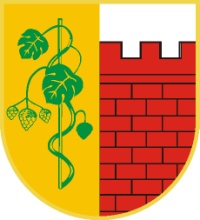 Opis pozycjiKod CPV – słownik głównyRoboty w zakresie kształtowania placów zabaw45112723-9Roboty w zakresie zagospodarowania terenu45111291-4Roboty budowlane w zakresie parków rozrywki45212130-6Załącznik nr 1 do SIWZFormularz ofertowy,Załącznik nr 2 do SIWZOświadczenie o spełnieniu warunków udziału w postępowaniu zgodnie z art. 22 ust. 1 pkt. 1-4 ustawy z dnia 29 stycznia 2004 r. Prawo zamówień publicznychzałącznik nr 3 do SIWZ        Oświadczenie o braku podstaw do wykluczenia z powodu nie spełnienia warunków, o których mowa w art. 24 ust. 1 ustawy z dnia 29 stycznia 2004 r. Prawo zamówień publicznychZałącznik nr 4 do SIWZ        Oświadczenie o braku podstaw do wykluczenia z powodu nie spełnienia warunków, o których mowa w art. 24 ust. 1 pkt 2 ustawy z dnia 29 stycznia 2004 r. Prawo zamówień publicznychZałącznik nr 5 do SIWZOświadczenie o braku podstaw do wykluczenia o którym mowa w art. 24 ust. 2 pkt.5Załącznik nr 6 do SIWZWzór umowy	Lp.Nazwa części zamówieniaZAŁĄCZNIKIZAŁĄCZNIKITAK***NIE***1Oświadczenie o spełnieniu warunków udziału w postępowaniu z art. 22 ust. 1 ustawy Prawo zamówień publicznych, stanowiący załącznik do SIWZ2Oświadczenie Wykonawcy, o braku podstaw do wykluczenia z powodu nie spełnienia warunków, o których mowa w art. 24 ust. 1 ustawy Prawo zamówień publicznych3Parafowany projekt umowy4Inne (wymienić)5.6.